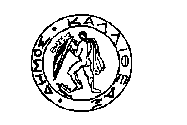 ΕΛΛΗΝΙΚΗ ΔΗΜΟΚΡΑΤΙΑ			               	       ΚΑΛΛΙΘΕΑ  03-05-2018ΝΟΜΟΣ ΑΤΤΙΚΗΣ						       Α.Π. 25106ΔΗΜΟΣ ΚΑΛΛΙΘΕΑΣ			                         				  ΕΠΙΤΡΟΠΗ ΚΛΗΡΩΣΗΣ ΘΡΗΣΚΕΥΤΙΚΩΝ ΕΜΠΟΡΟΠΑΝΗΓΥΡΕΩN  ΔΗΜΟΥ ΚΑΛΛΙΘΕΑΣ																          ΠΡΟΣ  ΤΑΧ.ΔΙΕΥΘ.      :ΜΑΤΖΑΓΡΙΩΤΑΚΗ 76,	                                      	         -Το Τμήμα Διοικητικής ΜέριμναςΤ.Κ.                    : 176 76	               			                                         -Το Τμήμα Τεχνολογιών Πληροφορικής        ΑΡΜΟΔΙΟΙ      : ΠΕΡΑΜΕΡΙΤΗΣ ΑΝΑΣΤΑΣΙΟΣ,                                                          και Επικοινωνιών (ΤΠΕ)                              ΣΚΑΛΙΔΑΚΗΣ ΖΑΧΑΡΙΑΣ                                           ΤΗΛΕΦ.             : 213 2070 362-373 			                         		 ΘΕΜΑ	           : «Ανακοίνωση αποτελεσμάτων κλήρωσης για τη θρησκευτική εμποροπανήγυρη                               ΑΓΙΟΙ ΠΑΝΤΕΣ  2018»Παρακαλούμε να αναρτήσετε την παρακάτω ανακοίνωση :ΑΠΟΤΕΛΕΣΜΑΤΑ ΚΛΗΡΩΣΗΣ ΑΓΙΟΙ ΠΑΝΤΕΣ 2018									ΤΑ ΜΕΛΗ                                                                                                                   ΚΑΛΟΓΕΡΟΠΟΥΛΟΣ ΚΩΝΣΤΑΝΤΙΝΟΣΑΔΑΜΟΠΟΥΛΟΥ ΑΝΑΣΤΑΣΙΑΚΟΚΟΥΛΟΣ ΚΩΝΣΤΑΝΤΙΝΟΣ                                                                                                                                         ΟΙ ΓΡΑΜΜΑΤΕΙΣΠΕΡΑΜΕΡΙΤΗΣ  ΑΝΑΣΤΑΣΙΟΣ					   ΣΚΑΛΙΔΑΚΗΣ ΖΑΧΑΡΙΑΣ	Α/Α ΜΗΤΡΩΟΥΑΡ. ΑΙΤΗΣΗΣ ΗΜΕΡΟΜΗΝΙΑ ΟΝΟΜΑΤΕΠΩΝΥΜΟΠΡΟΪΟΝ ΑΓΙΟΙ ΠΑΝΤΕΣΜΕΤΡΑ ΑΓΙΟΙ ΠΑΝΤΕΣΘΕΣΕΙΣ ΑΓΙΩΝ ΠΑΝΤΩΝΣΕΙΡΑ ΕΠΙΛΑΧΟΝΤΩΝ11262428/2/2018ABDUL AZIMΨΙΛΙΚΑ8 4021188827/2/2018ADEMI ENVER (ν)ΡΟΥΧΑ8 4531188527/2/2018ADEMI ERVISΡΟΥΧΑ8 4741256228/2/2018ADEMI XHEMALΡΟΥΧΑ8 4951250828/2/2018ADJEI RITHA ENYORNAMΤΣΑΝΤΕΣ8 5161196227/2/2018AFZAL MUHAMMADΨΙΛΙΚΑ-ΕΝΔΥΜΑΤΑ8 5471221928/2/2018ALEKSI MONIKAΒΙΒΛΙΑ6 5681188427/2/2018ALI MENDOR (ν)ΡΟΥΧΑ8 509194310/1/2018ALSHAHOUD ADEL(ν)ΕΣΩΡΟΥΧΑ-ΚΑΛΤΣΕΣ8Α50 , Α51101204128/2/2018ALY HISHAMΕΙΔΗ ΔΩΡΩΝ-ΡΟΥΧΑ4 52111188327/2/2018ANYABUIKE CHARLESΡΟΥΧΑ8 Α77121197227/2/2018AWASSIAN CHRISTINEΕΝΔΥΜΑΤΑ4 44131203728/2/2018BADOUR HISAMΛΕΥΚΑ ΕΙΔΗ4 48141203528/2/2018BAHAR MOHAMMEDΨΙΛΙΚΑ8 46151247428/2/2018BARDHOLI ILMIΕΣΩΡΟΥΧΑ6 Δ26 , Δ27161187727/2/2018BASHER MD ABULΡΟΥΧΑ843 171203428/2/2018BEHARI SKENDERΒΙΒΛΙΑ-ΘΗΚΕΣ ΚΙΝΗΤΩΝ8 42181187527/2/2018BHUIYAN MOHAMMED ABUL BASHERΡΟΥΧΑ8 Δ8319487726/1/2018BHUIYAN SHAH JAHAN MOSTAFAΜΠΙΖΟΥ-ΗΛΕΚΤΡΟΝΙΚΑ-ΚΑΛΤΣΕΣ8 Δ28 , Δ29201186727/2/2018BOGI GEZIMΡΟΥΧΑ8 Δ17 , Δ18211187427/2/2018BRAHIMI DHURIMΡΟΥΧΑ8 41221187227/2/2018BRAHIMI EDUARTΡΟΥΧΑ8 55231247528/2/2018BUTJA ALFREDΛΕΥΚΑ ΕΙΔΗ4 58241187027/2/2018BUZI BAMIRΡΟΥΧΑ8 59251256628/2/2018CARKANJI DENADAΡΟΥΧΑ8 25Λ261186827/2/2018CEKA ARTAN(ν)ΡΟΥΧΑ8 34127585031/1/2018CHAHIBR OSAMAΡΟΥΧΑ-ΕΣΩΡΟΥΧΑ8 66281262728/2/2018DAJLAN KLODIANΗΛΕΚΤΡΟΝΙΚΑ4 57291225228/2/2018DELILAJ ABEDINΕΣΩΡΟΥΧΑ8 Α21 , Α22301188727/2/2018DOGANI ASTRITΡΟΥΧΑ8 Δ7311187627/2/2018DOGANI GEZIMΡΟΥΧΑ8 65321187127/2/2018DOGANI PANAJOTΡΟΥΧΑ8 Δ47331253428/2/2018EJIMOGU KENNETH GREGORYΗΛΕΚΤΡΟΝΙΚΑ ΕΙΔΗ6 68341225028/2/2018ENYIKWASARA AUGUSTINEΠΑΙΧΝΙΔΙΑ4 64351186927/2/2018EREVBENAGIE JOHNBULLΡΟΥΧΑ8 67361225128/2/2018EVANS JOHNΕΙΔΗ  ΔΩΡΩΝ4 70371161527/2/2018FARID UDDINΕΡΓΑΛΕΙΑ8 Α8 , Α9381223528/2/2018FAROQUE OMARΛΕΥΚΑ ΕΙΔΗ8 72391223328/2/2018FERZAJ BESNIKΕΣΩΡΟΥΧΑ8 75401224922/2/2018FIQI ARTURΡΟΥΧΑ-ΚΑΛΤΣΕΣ4 69411187927/2/2018GENCI BREGU (ν)ΡΟΥΧΑ8 73421186527/2/2018GOTOSHIA AKAKIΡΟΥΧΑ8 Δ123, Δ124431256928/2/2018GRIGORESCU MARIOARAΡΟΥΧΑ4 71441188227/2/2018HOSSAIN ALTAFΡΟΥΧΑ8 86451271428/2/2018HOSSAIN AMIRΚΑΛΤΣΕΣ8 85461272528/2/2018HOSSAIN MDΨΙΛΙΚΑ8 84471260528/2/2018HOSSAIN MD ZAKIRΨΙΛΙΚΑ-ΕΡΓΑΛΕΙΑ8 83481224228/2/2018HOSSAIN MOHAMMEDΨΙΛΙΚΑ8 77491186127/2/2018HOSSAIN SAKHAWATΡΟΥΧΑ8 340501223928/2/2018HOXHAJ ALGERTΨΙΛΙΚΑ6 78511223728/2/2018HOXHAJ GENCIΕΙΔΗ ΟΙΚΙΑΚΗΣ ΧΡΗΣΗΣ8 82521253328/2/2018HUSSAIN MUHAMMAD IMRANΒΙΒΛΙΑ4 63531223128/2/2018IDOLLO BLESSED MIRACLEΤΣΑΝΤΕΣ6 79541255028/2/2018IREDIA OMODAMWEN COLLOINS ALIΤΣΑΝΤΕΣ8 80551222428/2/2018KANANI FATBARDHAΚΑΛΤΣΕΣ6 339561185127/2/2018KAZAKEVICIUTE ANGELEΡΟΥΧΑ8 45Λ571194727/2/2018KHAN MOBASSERΕΝΔΥΜΑΤΑ-ΥΠΟΔΗΜΑΤΑ8 8158920415/2/2018KHATTAB MAHMOUDΡΟΥΧΑ4 74591222228/2/2018KHOKAN MDΠΑΙΧΝΙΔΙΑ8 76601185027/2/2018KOCAJ GEZIMΡΟΥΧΑ8 62611184827/2/2018KOLOMIYTSEVA LIUDMILAΡΟΥΧΑ8 61621184427/2/2018KOPO ASTRITΡΟΥΧΑ8 62Λ631240528/2/2018LAMAJ ASTRITΡΟΥΧΑ8 60641184227/2/2018LASKAR MD JOHIR UDDINΡΟΥΧΑ8 11651184027/2/2018LATIF MD ABDULΡΟΥΧΑ8 12661183927/2/2018MADUKWE JOHNΡΟΥΧΑ8 9671251828/2/2018MAKTABI MOHAMADΡΟΥΧΑ8 15681248928/2/2018MANELI ANDONETAΕΙΔΗ ΟΙΚΙΑΚΗΣ ΧΡΗΣΗΣ4 Α60691203928/2/2018MD AZAMΥΠΟΔΗΜΑΤΑ8 17701222328/2/2018MD JOYNAL DHALI AZHARΠΑΙΧΝΙΔΙΑ8 19711222628/2/2018MD TAJUL ISLAMΕΣΩΡΟΥΧΑ8 Α19 , Α20721244428/2/2018MERDZANOSKI ANITAΕΙΔΗ ΚΙΝΗΤΗΣ ΤΗΛΕΦΩΝΙΑΣ8 18731201428/2/2018METAJ JOANNAΘΗΚΕΣ ΚΙΝΗΤΩΝ8 21741201728/2/2018MIHA RIARDΡΟΥΧΑ4 39751257128/2/2018MOHAMMAD AMJADΡΟΥΧΑ8 20761202028/2/2018MOHAMMAD IQBALΕΠΟΧΙΑΚΑ ΕΙΔΗ6 24771268628/2/2018MOHAMMAD SHAKEELΨΙΛΙΚΑ4 25781269928/2/2018MUKESOUR G.M. RAHMANΡΟΥΧΑ8 26791269028/2/2018NADEEM AHMEDΨΙΛΙΚΑ4 7801258828/2/2018NDINI ELENAΕΝΔΥΜΑΤΑ8 22811202228/2/2018NGARAKWE NKEM MIKEΗΛΕΚΤΡΟΝΙΚΑ8 342821257328/2/2018NIKAJ ALBERTΖΩΝΕΣ8 13831251128/2/2018OBINYAN CLEMENTΤΣΑΝΤΕΣ6 23841202928/2/2018OKROM CHIKWEM-KENNETHΤΣΑΝΤΕΣ4 27851247728/2/2018OKUNGBOWA IJOSEΤΣΑΝΤΕΣ4 35Λ861259828/2/2018ONWUDINJO CHARLESΗΛΕΚΤΡΟΝΙΚΑ6 28871183427/2/2018PAPA KRISTAQΡΟΥΧΑ8 16881202528/2/2018PATWARY JAKIΕΝΔΥΜΑΤΑ8 29891183127/2/2018PRENDI ANGJELINΡΟΥΧΑ8 30901257718/2/2018QENDRO LEONORAΡΟΥΧΑ4 32911202828/2/2018RAHMAN SM MAHBUBURΕΠΟΧΙΑΚΑ ΕΙΔΗ8 Α72921241028/2/2018RASHID MD ABDURΡΟΥΧΑ4 31931251628/2/2018RAZOUK ABDULLAHΚΑΛΤΣΕΣ4 35941202628/2/2018RIHA MARILENA-LUMINITAΕΙΔΗ  ΔΩΡΩΝ4 36951130826/2/2018SAGHATELOVA LIDAΕΙΔΗ ΒΙΟΤΙΚΗΣ ΑΝΑΓΚΗΣ8 10961258728/2/2018SAVUROGLU GALINAΜΠΙΖΟΥ4 33971215428/2/2018SHAHA SHAMALΕΠΟΧΙΑΚΑ ΕΙΔΗ4 37981272228/2/2018SHAHOUD MAHERΡΟΥΧΑ8 Δ82991249428/2/2018SHEJI DURIMΥΑΛΙΚΑ8 Δ11001215728/2/2018SINYAEVA LIUDMILAΜΠΙΖΟΥ6 Δ19 , Δ201011258228/2/2018SLAVOVA NADEZHDAΚΑΛΤΣΕΣ4 341021268328/2/2018STOJA GJERGJΡΟΥΧΑ6 141031216128/2/2018SULIMAN JIHADΕΠΟΧΙΑΚΑ ΕΙΔΗ4 381041182727/2/2018SULIS FILIPΡΟΥΧΑ8 Δ32 , Δ331051216528/2/2018TAHO VASILΕΠΟΧΙΑΚΑ ΕΙΔΗ4 3371061249128/2/2018TERENTJEV KRISTINAΡΟΥΧΑ8 871071247328/2/2018TIKHONOVA LIUBOVΟΡΥΚΤΑ4 901081131326/2/2018TROCI JULIANΠΥΤΖΑΜΕΣ-ΡΟΥΧΑ8 Δ22 , Δ231091247928/2/2018TURKA ARDIANΕΣΩΡΟΥΧΑ4 931101182427/2/2018UWAGBOE ISAACΡΟΥΧΑ8 961111132226/2/2018UZONWANNE JUDE MUTΤΣΑΝΤΕΣ4 941121269728/2/2018YAHIA IMADΚΑΛΤΣΕΣ4 99113518829/1/2018ZEKA SHQIPONJAΕΝΔΥΜΑΤΑ-ΥΠΟΔΗΜΑΤΑ8 1001141225328/2/2018ZHANG ZHULIANΕΙΔΗ ΔΩΡΩΝ4 881151247128/2/2018ZHOLI KASTRIOTΡΟΥΧΑ8 1031161189027/2/2018ZHONGA THEODHORAΡΟΥΧΑ8 1051171224728/2/2018ZHU ZHENLIAN – FABRIC FASHION ΙΚΕΚΑΛΤΣΕΣ6 951181170127/2/2018ZOTO ELENAΡΟΥΧΑ8 Α2 , Α31191259428/2/2018ΑΔΑΜΟΠΟΥΛΟΥ ΕΛΕΝΗΚΑΛΑΜΠΟΚΙΑ4 Α961201248428/2/2018ΑΚΕΨΙΜΙΔΗΣ ΠΕΤΡΟΣΕΙΔΗ ΕΝΔΥΣΗΣ4 80Λ1211259128/2/2018ΑΚΟΠΟΒΑ ΕΛΠΙΔΑΕΝΔΥΜΑΤΑ6 971221248628/2/2018ΑΚΟΠΟΒΑ ΕΥΓΕΝΙΑΡΟΥΧΑ6-Αυγ Δ117, Δ1181231221128/2/2018ΑΛΕΙΦΕΡΗΣ ΒΑΣΙΛΕΙΟΣΚΑΛΤΣΕΣ-ΕΣΩΡΟΥΧΑ4 981241195527/2/2018ΑΛΗΦΡΑΓΚΗ ΒΑΣΙΛΙΚΗΠΕΤΣΕΤΕΣ-ΕΝΔΥΜΑΤΑ-ΛΕΥΚΑ ΕΙΔΗ6 Δ120 , Δ1211251271728/2/2018ΑΛΙΧΑΝΙΔΟΥ ΟΛΓΑΕΣΩΡΟΥΧΑ4 82Λ1261272028/2/2018ΑΛΟΥΜΙΤ ΣΟΦΙΑ (ν)ΛΟΥΚΟΥΜΑΔΕΣ8 Α1001271252628/2/2018ΑΜΠΤΕΛΧΑΙ ΙΩΣΗΦΡΟΥΧΑ4 Δ1141281248228/2/2018ΑΝΑΓΝΩΣΤΕΛΛΗΣ ΝΙΚΟΛΑΟΣΠΑΙΧΝΙΔΙΑ8106 1291262328/2/2018ΑΝΑΣΤΑΣΑΤΟΥ ΔΗΜΗΤΡΑΖΑΧΑΡΩΔΗ ΠΡΟΪΟΝΤΑ4 11ΥΕ1301253528/2/2018ΑΝΑΣΤΑΣΙΑΔΗΣ ΓΕΩΡΓΙΟΣΕΝΔΥΜΑΤΑ4 1071311254028/2/2018ΑΝΑΣΤΑΣΙΟΥ ΧΡΙΣΤΙΑΝΑΡΟΥΧΑ4 73Λ1321135026/2/2018ΑΝΑΣΤΑΣΟΠΟΥΛΟΣ ΠΑΝΑΓΙΩΤΗΣΧΑΛΒΑΣ-ΛΟΥΚΟΥΜΑΔΕΣ8 Δ88 , Δ891331220628/2/2018ΑΝΑΣΤΟΠΟΥΛΟΥ ΠΑΝΑΓΙΩΤΑΕΣΩΡΟΥΧΑ8 101134945816/2/2018ΑΝΤΙΜΑΧΙΤΗΣ ΝΙΚΟΛΑΟΣΤΣΑΝΤΑΚΙΑ-ΠΟΡΤΟΦΟΛΙΑ-ΖΩΝΕΣ4 Α711351254228/2/2018ΑΝΤΩΝΑΡΟΠΟΥΛΟΣ ΓΕΩΡΓΙΟΣΕΙΔΗ  ΔΩΡΩΝ4 891361248028/2/2018ΑΠΟΣΤΟΛΟΓΛΟΥ ΑΝΑΣΤΑΣΙΟΣΕΙΔΗ  ΔΩΡΩΝ8 91137505329/1/2018ΑΠΟΣΤΟΛΟΠΟΥΛΟΣ ΑΠΟΣΤΟΛΟΣΥΑΛΙΚΑ-ΛΕΥΚΑ ΕΙΔΗ8 1021381257028/2/2018ΑΡΒΑΝΙΤΗ ΓΡΑΜΜΑΤΙΚΗΕΙΔΗ  ΔΩΡΩΝ4 1041391220328/2/2018ΑΡΓΥΡΟΠΟΥΛΟΥ ΧΡΙΣΤΙΝΑΛΟΥΚΟΥΜΑΔΕΣ-ΚΑΛΑΜΠΟΚΙΑ4 921401271628/2/2018ΑΡΜΑΟΥ ΚΩΝΣΤΑΝΤΙΝΑΖΑΧΑΡΩΔΗ ΠΡΟΪΟΝΤΑ4 63Λ1411254928/2/2018ΑΥΓΙΚΟΣ ΝΙΚΟΛΑΟΣΖΑΧΑΡΩΔΗ ΠΡΟΪΟΝΤΑ4 14ΥΕ142444224/1/2018ΒΑΛΣΑΜΙΔΗΣ ΕΥΣΤΡΑΤΙΟΣΕΚΚΛΗΣΙΑΣΤΙΚΑ4 6Ε1431219228/2/2018ΒΑΡΒΑΡΙΓΟΥ ΚΩΝΣΤΑΝΤΙΝΑΛΕΥΚΑ ΕΙΔΗ8 Δ85 , Δ861441218928/2/2018ΒΑΣΙΛΑΚΟΥ ΑΝΔΡΟΝΙΚΗΕΠΟΧΙΑΚΑ ΕΙΔΗ8 1111451251728/2/2018ΒΑΣΙΛΕΙΟΥ ΙΩΑΝΝΗΣΥΠΟΔΗΜΑΤΑ4 74Λ14669136/2/2018ΒΑΣΙΛΕΙΟΥ ΟΔΥΣΣΕΑΣΕΝΔΥΜΑΤΑ8 1171471247828/2/2018ΒΑΣΙΛΗ ΑΡΤΟΥΡΕΝΔΥΜΑΤΑ8 49Λ1481247628/2/2018ΒΑΣΤΑΡΟΥΧΑ ΜΑΡΙΑ-ΧΡΥΣΟΥΛΑΤΕΧΝΗΤΑ ΑΝΘΗ4 1131491182127/2/2018ΒΕΛΕΣΙΩΤΗΣ ΒΑΣΙΛΕΙΟΣΡΟΥΧΑ8 120150967720/2/2018ΒΛΑΣΣΟΠΟΥΛΟΥ ΑΝΝΑΕΙΔΗ ΕΝΔΥΣΗΣ ΜΠΛΟΥΖΕΣ-ΒΕΡΜΟΥΔΕΣ8Δ91 , Δ921511194627/2/2018ΒΛΑΧΟΥ ΕΙΡΗΝΗΕΝΔΥΜΑΤΑ4 1221521217728/2/2018ΒΟΤΣΚΑΡΗ ΙΩΑΝΝΑΕΠΟΧΙΑΚΑ ΕΙΔΗ8 1121531218328/2/2018ΒΟΥΡΝΑ ΓΕΩΡΓΙΑΕΠΟΧΙΑΚΑ ΕΙΔΗ8 1251541258528/2/2018ΒΡΑΓΚΑΛΑΣ ΝΙΚΟΛΑΟΣΕΝΔΥΜΑΤΑ4 1181551251928/2/2018ΒΡΑΓΚΑΛΑΣ ΠΑΝΤΕΛΗΣΡΟΥΧΑ6 1271561078923/2/2018ΓΑΒΑΛΑΚΗΣ ΙΩΣΗΦΕΝΔΥΜΑΤΑ-ΜΠΙΖΟΥ4 10815761761/2/2018ΓΑΒΡΑΣ ΠΑΝΑΓΙΩΤΗΣΕΙΔΗ ΔΩΡΩΝ-ΖΩΝΕΣ4 1211581268928/2/2018ΓΑΛΑΝΗΣ ΓΕΩΡΓΙΟΣΟΙΚΙΑΚΑ ΕΙΔΗ6 19Λ1591260128/2/2018ΓΑΛΑΝΗΣ ΦΩΤΙΟΣΚΕΡΑΜΙΚΑ4 1191601259028/2/2018ΓΑΛΑΝΟΠΟΥΛΟΥ ΕΙΡΗΝΗΠΑΙΧΝΙΔΙΑ8 Α561611260328/2/2018ΓΑΝΩΣΗ ΦΩΤΕΙΝΗΕΚΚΛΗΣΙΑΣΤΙΚΑ4 1Ε1621259328/2/2018ΓΑΤΣΙΟΥ ΠΑΡΑΣΚΕΥΗΕΝΔΥΜΑΤΑ8 55Λ163284016/1/2018ΓΕΡΑΣΚΛΗΣ ΙΩΑΝΝΗΣΠΡΟΪΟΝΤΑ ΤΗΛΕΜΑΡΚΕΤΙΝΓΚ8Α69 , Α701641271828/2/2018ΓΕΡΟΓΙΑΝΝΗΣ ΔΗΜΗΤΡΙΟΣΡΟΥΧΑ4 1231651259728/2/2018ΓΕΡΟΓΙΑΝΝΗΣ ΧΑΡΑΛΑΜΠΟΣΕΙΔΗ ΔΩΡΩΝ4 1241661136226/2/2018ΓΕΩΡΓΑΚΟΠΟΥΛΟΣ ΓΕΩΡΓΙΟΣΧΕΙΡΟΠΟΙΗΤΟ ΚΟΣΜΗΜΑ2-Μαρ 61671260028/2/2018ΓΕΩΡΓΙΑΔΟΥ ΣΟΦΙΑΛΕΥΚΑ ΕΙΔΗ8Α83 , Α841681250028/2/2018ΓΕΩΡΓΙΟΥ ΖΩΗΧΑΛΒΑΣ4 1141691172427/2/2018ΓΙΑΓΛΗ ΚΑΪΜΑΚ ΑΜΦΙΘΕΑΤΡΟΦΙΜΑ8 1091701249828/2/2018ΓΙΑΝΝΑΚΑΚΗ ΜΑΡΙΑΖΑΧΑΡΩΔΗ ΠΡΟΪΟΝΤΑ8 1151711260428/2/2018ΓΙΑΝΝΙΚΑΡΑΣ ΣΤΥΛΙΑΝΟΣΛΕΥΚΑ ΕΙΔΗ4 1101721260928/2/2018ΓΙΑΝΝΟΥΛΗΣ ΘΕΟΔΩΡΟΣΡΟΥΧΑ8 1161731130926/2/2018ΓΙΑΤΑΓΑΝΑ ΠΗΝΕΛΟΠΗΥΠΟΔΗΜΑΤΑ-ΜΠΙΖΟΥ0 41Λ1741255428/2/2018ΓΙΣΔΑΚΗΣ ΣΟΦΟΚΛΗΣΡΟΥΧΑ4 Α101751131126/2/2018ΓΙΩΡΓΙΝΗ ΜΑΡΙΑΚΑΛΛΥΝΤΙΚΑ4 1261761217828/2/2018ΓΙΩΤΑΚΟΣ ΔΗΜΗΤΡΙΟΣΕΠΟΧΙΑΚΑ ΕΙΔΗ6 1301771195727/2/2018ΓΚΑΪΤΑΤΖΗΣ ΓΕΩΡΓΙΟΣΕΝΔΥΜΑΤΑ6 1391781212728/2/2018ΓΚΙΑΤΗ ΒΙΟΛΕΤΑΕΝΔΥΜΑΤΑ4 7Λ1791213128/2/2018ΓΚΙΚΑΣ ΔΗΜΗΤΡΙΟΣΕΠΟΧΙΑΚΑ ΕΙΔΗ4 Δ901801194327/2/2018ΓΚΙΚΑΣ ΣΩΤΗΡΙΟΣΕΝΔΥΜΑΤΑ6 1381811249628/2/2018ΓΚΙΚΟΠΟΥΛΗ ΙΩΑΝΝΑΡΟΥΧΑ4 15Λ1821213228/2/2018ΓΚΙΟΥΛΗ ΠΑΡΑΣΚΕΥΗΕΠΟΧΙΑΚΑ ΕΙΔΗ4 1321831255828/2/2018ΓΚΟΓΚΟΠΟΥΛΟΥ ΧΡΥΣΑΝΘΗΜΠΙΖΟΥ4 12ΥΕ1841181327/2/2018ΓΚΟΛΕΣ ΠΑΝΑΓΙΩΤΗΣΡΟΥΧΑ8 Α24 , Α251851246628/2/2018ΓΚΟΛΦΗΣ ΓΕΩΡΓΙΟΣΛΟΥΚΟΥΜΑΔΕΣ6 Α151861261028/2/2018ΓΚΟΥΝΤΕΛΑ ΓΕΩΡΓΙΑΡΟΥΧΑ4 1311871180827/2/2018ΓΚΟΥΣΕΝΤΣΕΒΑ ΑΝΤΖΕΛΑΡΟΥΧΑ8 1371881246728/2/2018ΓΚΡΕΜΟΣ ΜΙΧΑΗΛΔΙΑΦΗΜΙΖΟΜΕΝΑ ΕΙΔΗ8 1401891213728/2/2018ΓΛΟΓΟΒΙΤΗΣ ΙΩΑΝΝΗΣΠΑΝΤΟΦΛΕΣ6 Δ571901246928/2/2018ΓΟΥΡΑΝΙΟΣ ΠΑΝΑΓΙΩΤΗΣΕΝΔΥΜΑΤΑ8 Α611911245628/2/2018ΓΡΗΓΟΡΙΑΔΗΣ ΓΕΩΡΓΙΟΣΡΟΥΧΑ6 Α1151921245828/2/2018ΓΡΙΜΜΗ ΒΑΡΒΑΡΑΘΗΚΕΣ ΚΙΝΗΤΩΝ4 1341931261228/2/2018ΓΡΥΛΛΑΚΗΣ ΓΕΩΡΓΙΟΣΕΣΩΡΟΥΧΑ8 1421941261528/2/2018ΔΑΪΡΗΣ ΑΝΔΡΕΑΣΡΟΥΧΑ4 141195403423/1/2018ΔΑΜΙΓΟΣ ΦΩΤΙΟΣΠΑΔΙΚΑ ΕΝΔΥΜΑΤΑ4Α38 , Α391961194027/2/2018ΔΑΜΟΣ ΘΕΟΔΩΡΟΣΕΙΔΗ PET SHOP8 144197194110/1/2018ΔΕΛΗΓΙΑΝΝΙΔΟΥ ΠΑΡΘΕΝΟΠΗΚΑΛΤΣΕΣ-ΕΣΩΡΟΥΧΑ6Α105 , Α1061981245928/2/2018ΔΗΜΗΤΡΙΟΥ ΒΑΣΙΛΕΙΟΣΕΣΩΡΟΥΧΑ6 135199557030/1/2018ΔΗΜΟΠΟΥΛΟΣ ΖΑΧΑΡΙΑΣΜΑΛΛΙ ΓΡΙΑΣ-ΛΟΥΚΟΥΜΑΔΕΣ-ΚΑΛΑΜΠΟΚΙ4 136200514529/1/2018ΔΗΜΟΠΟΥΛΟΥ ΑΙΚΑΤΕΡΙΝΗΛΟΥΚΟΥΜΑΔΕΣ8Δ37 , Δ382011238428/2/2018ΔΙΑΚΟΣ ΙΩΑΝΝΗΣΡΟΥΧΑ6 53Λ2021238528/2/2018ΔΙΑΚΟΥ ΑΝΑΣΤΑΣΙΑΡΟΥΧΑ6 42Λ2031196027/2/2018ΔΙΑΜΑΝΤΗ ΕΙΡΗΝΗΕΝΔΥΜΑΤΑ8 78Λ204487026/1/2018ΔΙΑΜΑΝΤΗΣ ΚΥΡΙΑΚΟΣ(ν)ΤΣΑΝΤΕΣ6 Α57 , Α582051179827/2/2018ΔΙΑΜΑΝΤΟΠΟΥΛΟΥ ΔΕΣΠΟΙΝΑΡΟΥΧΑ8 1282061261828/2/2018ΔΙΚΑΙΟΣ ΝΙΚΟΛΑΟΣΨΙΛΙΚΑ8 Δ97 , Δ982071179327/2/2018ΔΙΛΓΕΡΙΔΗΣ ΑΔΑΜΡΟΥΧΑ8 13ΥΕ2081246128/2/2018ΔΟΥΚΑΚΗΣ ΛΕΩΝΙΔΑΣΛΕΥΚΑ ΕΙΔΗ4 64Λ2091213928/2/2018ΔΟΥΛΟΥ ΝΙΚΗΕΠΟΧΙΑΚΑ ΕΙΔΗ4 129210587031/1/2018ΔΡΑΚΑΚΗΣ ΜΑΡΙΟΣΚΟΣΜΗΜΑΤΑ-ΓΥΝΑΙΚΕΙΑ ΕΝΔΥΜΑΤΑ4 1432111175427/2/2018ΕΛ ΣΑΕΡ ΤΖΙΧΑΝΤΦΟ ΜΠΙΖΟΥ-ΠΑΛΑΙΑ ΕΙΔΗ8 Δ212121262028/2/2018ΕΛΕΝΙΔΟΥ ΕΥΓΕΝΙΑΛΕΥΚΑ ΕΙΔΗ8Δ73 , Δ742131179227/2/2018ΕΠΤΑΗΜΕΡΟΥ ΧΡΙΣΤΙΝΑΡΟΥΧΑ8 1452141189927/2/2018ΕΥΑΓΓΕΛΑΤΟΥ ΒΑΣΙΛΙΚΗΕΚΚΛΗΣΙΑΣΤΙΚΑ4 8Ε2151214528/2/2018ΕΥΑΓΓΕΛΑΤΟΥ ΕΥΤΥΧΙΑΕΙΔΗ  ΔΩΡΩΝ4 52Λ2161253628/2/2018ΖΑΡΟΠΟΥΛΟΥ ΕΥΑΝΘΙΑΜΠΙΖΟΥ-ΕΡΓΑΛΕΙΑ-ΟΙΚΙΑΚΑ ΕΙΔΗ4 1472171178927/2/2018ΖΑΧΑΡΗΣ ΓΕΩΡΓΙΟΣΡΟΥΧΑ8 152218339419/1/2018ΖΓΚΑΜΠΗΣ ΦΡΕΝΤΥΡΟΥΧΑ8Α972191262228/2/2018ΗΛΙΑΔΗΣ ΜΙΧΑΗΛΕΡΓΑΛΕΙΑ8 1542201214728/2/2018ΗΛΙΟΠΟΥΛΟΣ ΗΛΙΑΣΕΙΔΗ  ΔΩΡΩΝ4 1482211242828/2/2018ΘΕΟΔΩΡΑΚΟΠΟΥΛΟΣ ΒΑΣΙΛΕΙΟΣΨΙΛΙΚΑ-ΕΠΟΧΙΑΚΑ ΕΙΔΗ8 Δ342221242528/2/2018ΘΕΟΔΩΡΑΚΟΠΟΥΛΟΣ ΕΥΑΓΓΕΛΟΣΨΙΛΙΚΑ-ΕΠΟΧΙΑΚΑ ΕΙΔΗ8 3Λ2231262528/2/2018ΘΕΟΔΩΡΟΠΟΥΛΟΥ ΚΩΝΣΤΑΝΤΙΝΑΕΙΔΗ  ΔΩΡΩΝ8 1552241178727/2/2018ΘΕΟΔΩΡΟΥ ΑΡΓΥΡΩΡΟΥΧΑ8 72Λ2251189627/2/2018ΘΩΔΗ ΝΙΚΟΛΕΤΑΡΟΥΧΑ8 1572261215028/2/2018ΙΕΡΑ ΜΟΝΗ ΑΓΙΟΥ ΝΕΚΤΑΡΙΟΥΕΚΚΛΗΣΙΑΣΤΙΚΑ4 7Ε2271259928/2/2018ΙΕΡΟΜΝΗΜΩΝ ΚΑΛΛΙΟΠΗΠΟΠ ΚΟΡΝ4 Δ952281212628/2/2018ΙΩΑΝΝΙΔΟΥ ΣΤΑΥΡΟΥΛΑΕΝΔΥΜΑΤΑ4 83Λ2291178527/2/2018ΙΩΑΝΝΟΥ ΣΤΑΥΡΟΣΡΟΥΧΑ8 1582301262628/2/2018ΙΩΣΗΦΙΔΗΣ ΔΗΜΗΤΡΙΟΣΕΠΟΧΙΑΚΑ ΕΙΔΗ8 1592311212328/2/2018ΚΑΒΑΔΑΣ ΜΙΧΑΗΛΠΑΡΑΔΟΣΙΑΚΑ ΓΛΥΚΑ-ΜΕΛΙ4 1492321262928/2/2018ΚΑΒΒΟΥΡΑΣ ΚΩΝΣΤΑΝΤΙΝΟΣΕΙΔΗ  ΔΩΡΩΝ4 1602331246428/2/2018ΚΑΒΟΥΡΑΣ ΓΕΩΡΓΙΟΣΜΠΙΖΟΥ4 1462341245328/2/2018ΚΑΖΑΚΗ ΝΙΚΟΛΕΤΤΑΧΕΙΡΟΠΟΙΗΤΟ ΚΟΣΜΗΜΑ4 Α942351269528/2/2018ΚΑΖΙΑΝΗΣ ΔΗΜΗΤΡΙΟΣΛΟΥΚΟΥΜΑΔΕΣ6 1512361245528/2/2018ΚΑΛΑΜΙΩΤΗ ΤΡΙΑΝΤΑΦΥΛΛΙΑΤΣΑΝΤΕΣ-ΡΟΥΧΑ8 Δ1012371212028/2/2018ΚΑΛΑΜΠΟΚΑΣ ΚΩΝΣΤΑΝΤΙΝΟΣΕΝΔΥΜΑΤΑ6 Α992381197327/2/2018ΚΑΛΑΝΤΖΗΣ ΑΘΑΝΑΣΙΟΣΕΝΔΥΜΑΤΑ4 1502391211728/2/2018ΚΑΛΑΝΤΩΝΗ ΜΑΡΙΑΕΙΔΗ ΒΙΟΤΙΚΗΣ ΑΝΑΓΚΗΣ4 3ΥΕ2401211828/2/2018ΚΑΜΠΑΝΤΑΗΣ ΔΗΜΗΤΡΙΟΣΚΕΡΑΜΙΚΑ-ΕΙΔΗ  ΔΩΡΩΝ4 1532411245128/2/2018ΚΑΜΠΕΡΗ ΚΑΤΕΡΙΝΑΛΕΥΚΑ ΕΙΔΗ4 1562421211628/2/2018ΚΑΜΠΟΥΡΗΣ ΙΩΑΝΝΗΣΕΠΟΧΙΑΚΑ ΕΙΔΗ4 Δ722431211228/2/2018ΚΑΝΑΡΗΣ ΠΡΟΔΡΟΜΟΣΧΑΛΙΑ4 Α122441195027/2/2018ΚΑΝΔΥΛΑΚΗΣ ΙΩΑΝΝΗΣΕΝΔΥΜΑΤΑ4 Α1122451210728/2/2018ΚΑΝΗΣ ΔΗΜΗΤΡΙΟΣΣΕΝΤΟΝΙΑ-ΠΑΤΑΚΙΑ4 Δ872461251228/2/2018ΚΑΝΟΝΙΔΗΣ ΙΟΡΔΑΝΗΣΡΟΥΧΑ8 1622471210528/2/2018ΚΑΝΟΥΡΑ ΑΙΚΑΤΕΡΙΝΗΕΠΟΧΙΑΚΑ ΕΙΔΗ4 Α622481189527/2/2018ΚΑΠΛΑΝΙ ΡΟΜΠΕΡΤΡΟΥΧΑ8 44Λ2491270128/2/2018ΚΑΡΑΓΙΑΝΝΗΣ ΓΕΩΡΓΙΟΣΠΑΠΟΥΤΣΙΑ – ΡΟΥΧΑ8 Δ102 , Δ1032501209728/2/2018ΚΑΡΑΓΙΑΝΝΟΠΟΥΛΟΣ ΠΑΡΑΣΚΕΥΑΣΧΑΛΙΑ-ΕΤΟΙΜΑ ΕΝΔΥΜΑΤΑ4 1612511168027/2/2018ΚΑΡΑΓΚΙΟΖΗ ΜΑΡΙΑΕΝΔΥΜΑΤΑ4 Δ1252521197027/2/2018ΚΑΡΑΓΚΙΟΖΗΣ ΓΕΩΡΓΙΟΣΕΝΔΥΜΑΤΑ-ΥΠΟΔΗΜΑΤΑ8 77Λ2531270828/2/2018ΚΑΡΑΓΚΟΥΝΗΣ ΙΩΑΝΝΗΣΛΕΥΚΑ ΕΙΔΗ8 1652541209528/2/2018ΚΑΡΑΚΙΔΗΣ ΝΙΚΟΛΑΟΣΕΠΟΧΙΑΚΑ ΕΙΔΗ4 1682551189327/2/2018ΚΑΡΑΛΗΣ ΔΗΜΗΤΡΙΟΣΡΟΥΧΑ8 Δ1222561263128/2/2018ΚΑΡΑΜΑΝΙΔΗΣ ΑΝΔΡΕΑΣΛΕΥΚΑ ΕΙΔΗ8 86Λ2571263428/2/2018ΚΑΡΑΜΑΝΙΔΗΣ ΒΛΑΔΙΜΗΡΟΣΛΕΥΚΑ ΕΙΔΗ8 1712581178027/2/2018ΚΑΡΑΜΠΕΤΣΗΣ ΤΙΜΟΛΕΩΝΡΟΥΧΑ8 1732591195427/2/2018ΚΑΡΑΜΠΟΤΣΟΥ ΘΕΟΔΩΡΑΤΣΑΝΤΕΣ-ΜΠΙΖΟΥ8 43Λ2601177827/2/2018ΚΑΡΒΕΛΗΣ ΓΕΩΡΓΙΟΣΡΟΥΧΑ8 1752611209028/2/2018ΚΑΡΚΑΜΠΟΥΝΑΣ ΧΡΙΣΤΙΑΝΟΣΠΑΙΧΝΙΔΙΑ8 1662621261628/2/2018ΚΑΡΟΠΟΥΛΟΣ ΑΝΑΣΤΑΣΙΟΣΡΟΥΧΑ4 Α272631208628/2/2018ΚΑΡΡΑ ΒΑΣΙΛΙΚΗΛΟΥΚΟΥΜΑΔΕΣ-ΜΑΛΛΙ ΓΡΙΑΣ4 Δ672641208328/2/2018ΚΑΡΤΣΑΓΚΟΥΛΗΣ ΑΘΑΝΑΣΙΟΣΕΝΔΥΜΑΤΑ8 1672651208128/2/2018ΚΑΡΤΣΑΓΚΟΥΛΗΣ ΔΗΜΗΤΡΙΟΣΕΙΔΗ ΕΝΔΥΣΗΣ8 Δ10 , Δ112661263728/2/2018ΚΑΣΑΠΙΔΗΣ ΒΑΣΙΛΕΙΟΣΕΙΔΗ  ΔΩΡΩΝ4 Α402671151327/2/2018ΚΑΣΣΑΛΙΑΣ ΓΕΩΡΓΙΟΣΤΡΟΦΙΜΑ4 1772681258428/2/2018ΚΑΤΣΑΡΗ ΖΩΓΡΑΦΙΑΞΗΡΟΙ ΚΑΡΠΟΙ8 Δ108 , Δ1092691196327/2/2018ΚΑΤΣΑΡΗΣ ΑΝΤΩΝΙΟΣΕΝΔΥΜΑΤΑ8 1782701256828/2/2018ΚΑΤΣΙΜΙΓΑΣ ΣΤΥΛΙΑΝΟΣΒΙΒΛΙΑ4 1762711262828/2/2018ΚΑΧΡΙΜΑΝΗΣ ΑΓΓΕΛΟΣΒΙΒΛΙΑ8 42721219028/2/2018ΚΕΛΕΓΚΟΥΡΙΔΟΥ ΑΙΚΑΤΕΡΙΝΗΖΑΧΑΡΩΔΗ-ΚΑΛΑΜΠΟΚΙΑ6 4ΥΕ2731207628/2/2018ΚΕΛΗΣ ΣΤΑΥΡΟΣΕΙΔΗ  ΔΩΡΩΝ4 1792741177227/2/2018ΚΕΝΤΡΟΣ ΘΟΔΩΡΗΣΡΟΥΧΑ8 Α6 , Α72751177027/2/2018ΚΕΝΤΡΟΥ ΛΕΩΝΟΡΑΡΟΥΧΑ8 1692761256528/2/2018ΚΕΡΑΜΥΔΑΣ ΠΑΝΤΕΛΗΣΞΗΡΟΙ ΚΑΡΠΟΙ4 1632771263028/2/2018ΚΕΣΑΝΙΔΗΣ ΚΩΝΣΤΑΝΤΙΝΟΣΛΕΥΚΑ ΕΙΔΗ4 Α1232781272328/2/2018ΚΕΣΑΝΙΔΗΣ ΠΑΝΑΓΙΩΤΗΣΜΠΙΖΟΥ4 1702791176927/2/2018ΚΕΧΑΓΙΟΓΛΟΥ ΟΥΡΑΝΙΑΡΟΥΧΑ8 1722801224628/2/2018ΚΙΟΥΡΑΣ ΝΙΚΟΛΑΟΣΧΑΛΒΑΣ-ΛΟΥΚΟΥΜΑΔΕΣ6 174 2811178227/2/2018ΚΙΤΣΟ ΣΠΥΡΟΡΟΥΧΑ8 1642821176627/2/2018ΚΟΓΚΟΛΙΔΟΥ ΕΜΟΡΦΙΛΗΡΟΥΧΑ8 Δ126 , Δ1272831219128/2/2018ΚΟΖΑΝΤΙΝΟΣ ΑΠΟΣΤΟΛΟΣΠΑΙΧΝΙΔΙΑ6Δ58 , Δ592841133726/2/2018ΚΟΙΝΩΝΙΚΗ ΣΥΝΕΤΑΙΡΙΣΤΙΚΗ ΕΠΙΧΕΙΡΗΣΗ ΙΔΕΕΣ ΠΟΛΙΤΙΣΜΟΥΠΑΙΧΝΙΔΙΑ4 Α892851224128/2/2018ΚΟΚΚΑΛΑ ΧΡΥΣΗ-ΧΡΥΣΟΥΛΑΣΥΣΚΕΥΑΣΜΕΝΑ ΕΙΔΗ ΔΙΑΤΡΟΦΗΣ4 Δ932861223628/2/2018ΚΟΚΚΑΛΑΣ ΝΙΚΟΛΑΟΣΨΙΛΙΚΑ4 1802871239428/2/2018ΚΟΚΚΙΝΟΣ ΔΗΜΗΤΡΙΟΣΤΥΡΟΚΟΜΙΚΑ ΚΡΗΤΗΣ3Δ52(2μ.)2881256728/2/2018ΚΟΚΚΩΝΗ ΔΗΜΗΤΡΑΛΟΥΚΟΥΜΑΔΕΣ6 1842891253128/2/2018ΚΟΚΟΛΑΣ ΣΤΥΛΙΑΝΟΣΞΗΡΟΙ ΚΑΡΠΟΙ6 Δ1062901223428/2/2018ΚΟΚΩΝΗ ΑΓΛΑΪΑΠΑΙΧΝΙΔΙΑ-ΜΠΙΖΟΥ4 1862911254828/2/2018ΚΟΛΠΑΚΙΔΗΣ ΓΙΟΥΡΗΡΟΥΧΑ4 Α1102921197127/2/2018ΚΟΛΤΣΙΔΑ ΦΩΤΕΙΝΗΤΣΑΝΤΕΣ-ΕΝΔΥΜΑΤΑ4 1912931252328/2/2018ΚΟΛΩΝΗΣ ΔΗΜΗΤΡΙΟΣΜΠΙΖΟΥ - ΑΞΕΣΟΥΑΡ ΚΙΝΗΤΩΝ8Α36 , Α372941252528/2/2018ΚΟΝΤΖΟΣ ΛΟΥΚΑΣΞΗΡΟΙ ΚΑΡΠΟΙ6 532951222928/2/2018ΚΟΝΤΖΟΥ ΓΙΑΝΝΟΥΛΑΒΟΤΑΝΑ-ΜΠΑΧΑΡΙΚΑ4 Α12961221428/2/2018ΚΟΝΤΟΜΙΧΑΛΗΣ ΣΤΥΛΙΑΝΟΣΠΑΙΧΝΙΔΙΑ8 Α86 , Α872971220928/2/2018ΚΟΠΙΛΟΓΛΟΥ ΑΠΟΣΤΟΛΟΣΕΙΔΗ  ΔΩΡΩΝ8 1822981252728/2/2018ΚΟΡΚΟΛΗΣ ΜΙΛΤΙΑΔΗΣΛΟΥΚΟΥΜΑΔΕΣ8 Α52299252015/1/2018ΚΟΣΜΙΔΗΣ ΕΜΜΑΝΟΥΗΛΨΙΛΙΚΑ8Α473001252928/2/2018ΚΟΣΜΙΔΗΣ ΙΩΑΝΝΗΣΡΟΥΧΑ6 1903011134826/2/2018ΚΟΣΜΟΠΟΥΛΟΣ ΔΗΜΗΤΡΙΟΣΕΙΔΗ ΟΙΚΙΑΚΗΣ ΧΡΗΣΗΣ8 57Λ3021176327/2/2018ΚΟΣΤΡΙΒΑΣ ΑΡΙΣΤΟΜΕΝΗΣΡΟΥΧΑ8 1893031171927/2/2018ΚΟΣΤΡΙΒΑΣ ΣΤΑΥΡΟΣΕΙΔΗ ΕΝΔΥΣΗΣ8 27Λ3041247228/2/2018ΚΟΤΖΑΜΠΑΣΗ ΠΑΝΑΓΙΩΤΑΡΟΥΧΑ8 61Λ3051253928/2/2018ΚΟΤΣΙΡΩΝΗΣ ΝΙΚΟΛΑΟΣΥΔΡΑΥΛΙΚΑ ΕΙΔΗ4 1833061219728/2/2018ΚΟΤΤΗ ΦΩΤΕΙΝΗΕΠΟΧΙΑΚΑ ΕΙΔΗ4 1873071219528/2/2018ΚΟΥΓΙΑΝΟΣ ΣΤΑΥΡΟΣΚΟΜΠΟΛΟΓΙΑ-ΓΥΑΛΙΑ4 Α1113081217428/2/2018ΚΟΥΚΙΑΛΗ ΛΕΝΑΕΙΔΗ  ΔΩΡΩΝ4 Δ693091217628/2/2018ΚΟΥΚΟΒΙΝΗΣ ΛΑΜΠΡΟΣΜΠΙΖΟΥ4 1813101260628/2/2018ΚΟΥΚΟΥΜΤΖΗΣ ΘΩΜΑΣΛΕΥΚΑ ΕΙΔΗ4 3383111260828/2/2018ΚΟΥΚΟΥΤΣΗΣ ΝΙΚΟΛΑΟΣΕΝΔΥΜΑΤΑ4 1853121218628/2/2018ΚΟΥΛΜΟΥΡΑΤΟΒ ΤΙΜΟΥΡΥΠΟΔΗΜΑΤΑ-ΔΕΡΜΑΤΙΝΑ ΕΙΔΗ6 1883131189127/2/2018ΚΟΥΜΑΡΤΖΑΚΗ ΣΤΥΛΙΑΝΗΡΟΥΧΑ8 Δ111 , Δ1123141252228/2/2018ΚΟΥΤΑΛΗΣ ΚΩΝΣΤΑΝΤΙΝΟΣΠΑΙΧΝΙΔΙΑ-ΠΑΝΤΟΦΛΕΣ8 Α17 , Α183151218728/2/2018ΚΟΥΤΣΙΟΣ ΧΡΗΣΤΟΣΛΕΥΚΑ ΕΙΔΗ6 47Λ3161253228/2/2018ΚΡΕΜΜΥΔΑ ΑΝΙΣΑΡΟΥΧΑ4 1933171261428/2/2018ΚΡΕΜΜΥΔΑ ΜΑΡΓΑΡΙΤΑΡΟΥΧΑ4 Α1293181259228/2/2018ΚΡΗΤΙΚΟΣ ΘΕΟΔΩΡΟΣΚΑΛΑΜΠΟΚΙΑ4 2113191220128/2/2018ΚΡΙΚΡΗΣ ΙΩΑΝΝΗΣΕΙΔΗ  ΔΩΡΩΝ4 1963201261328/2/2018ΚΡΟΚΟΥ ΜΑΡΙΑΥΠΟΔΗΜΑΤΑ-ΤΣΑΝΤΕΣ8 2003211243028/2/2018ΚΥΠΡΑΙΟΣ ΝΙΚΟΛΑΟΣΕΙΔΗ PET SHOP4 1943221176127/2/2018ΚΥΡΑΜΑ ΚΩΝΣΤΑΝΤΙΝΑΡΟΥΧΑ8 Δ12 , Δ133231175827/2/2018ΚΥΡΙΑΖΟΥ ΕΙΡΗΝΗ(ν)ΡΟΥΧΑ8 Δ773241220828/2/2018ΚΥΡΙΑΚΙΔΗ ΛΥΝΤΙΑΕΙΔΗ ΟΙΚΙΑΚΗΣ ΧΡΗΣΗΣ8Δ53 , Δ543251272428/2/2018ΚΩΝΣΤΑΝΤΙΝΙΔΗ ΕΛΕΟΝΩΡΑΡΟΥΧΑ4 Δ1303261261128/2/2018ΚΩΝΣΤΑΝΤΙΝΙΔΟΥ ΜΑΡΙΑΡΟΥΧΑ4 50Λ3271263328/2/2018ΚΩΝΣΤΑΝΤΙΝΙΔΟΥ ΝΑΤΑΛΙΑΛΕΥΚΑ ΕΙΔΗ8 2023281196527/2/2018ΚΩΝΣΤΑΝΤΙΝΟΥ ΓΕΩΡΓΙΟΣΕΝΔΥΜΑΤΑ-ΤΣΑΝΤΕΣ8 2063291195327/2/2018ΚΩΝΣΤΑΝΤΙΝΟΥ ΔΗΜΗΤΡΑΖΑΧΑΡΩΔΗ-ΞΗΡΟΙ ΚΑΡΠΟΙ4 37Λ3301264528/2/2018ΚΩΝΣΤΑΝΤΙΝΟΥ ΝΙΚΟΛΑΟΣΡΟΥΧΑ4 2013311264928/2/2018ΚΩΣΤΟΜΟΙΡΗ ΑΙΚΑΤΕΡΙΝΗΕΠΟΧΙΑΚΑ ΕΙΔΗ4 2043321175727/2/2018ΚΩΤΣΙΑΣ ΦΩΤΗΣΡΟΥΧΑ8 70Λ3331264028/2/2018ΚΩΦΙΔΗΣ ΧΑΡΑΛΑΜΠΟΣΛΕΥΚΑ ΕΙΔΗ4 2073341175027/2/2018ΛΑΓΟΓΙΑΝΝΗ ΦΩΤΕΙΝΗΡΟΥΧΑ8 Α923351255128/2/2018ΛΑΓΟΥΤΑΡΗΣ ΠΕΤΡΟΣΚΑΛΤΣΕΣ4 1973361221228/2/2018ΛΑΖΟΣ ΚΩΣΤΑΣΕΠΟΧΙΑΚΑ ΕΙΔΗ6 2033371217028/2/2018ΛΑΖΟΣ ΛΕΥΤΕΡΗΣΨΙΛΙΚΑ-ΠΑΝΤΟΦΛΕΣ8 2053381265228/2/2018ΛΑΘΟΥΡΗΣ ΣΩΤΗΡΙΟΣΘΗΚΕΣ ΚΙΝΗΤΩΝ4 1993391249728/2/2018ΛΑΚΟ ΒΑΓΓΕΛΙΑΕΣΩΡΟΥΧΑ8 2083401133526/2/2018ΛΑΜΠΡΟΥ ΓΕΩΡΓΙΑΕΚΚΛΗΣΙΑΣΤΙΚΑ6 2Ε3411251428/2/2018ΛΑΠΑ ΑΡΤΑΡΟΥΧΑ4 2123421174827/2/2018ΛΕΚΚΑΣ ΘΥΜΙΟΣΡΟΥΧΑ8 84Λ3431174527/2/2018ΛΕΚΚΑΣ ΡΟΛΑΝΤΡΟΥΧΑ8 1333441267628/2/2018ΛΕΟΥΤΣΑΚΟΣ ΕΥΑΓΓΕΛΟΣΚΑΛΤΣΕΣ4 1953451263528/2/2018ΛΙΑΓΚΟΣ ΑΓΓΕΛΟΣΤΣΑΝΤΕΣ8 20Λ3461258128/2/2018ΛΙΑΓΚΟΣ ΚΩΝΣΤΑΝΤΙΝΟΣΤΣΑΝΤΕΣ8 2103471263628/2/2018ΛΙΑΝΟΥ ΠΟΛΥΞΕΝΗΤΣΑΝΤΕΣ4 85Λ3481252128/2/2018ΛΙΑΤΙΦΗ ΑΣΗΜΙΝΑΞΗΡΟΙ ΚΑΡΠΟΙ8 9Λ3491196927/2/2018ΛΙΑΤΙΦΗ ΔΗΜΗΤΡΟΥΛΑΕΝΔΥΜΑΤΑ4 1923501195827/2/2018ΛΙΑΤΙΦΗ ΧΡΥΣΟΒΑΛΑΝΤΟΥΞΗΡΟΙ ΚΑΡΠΟΙ4 Δ23511174127/2/2018ΛΙΝΑΣ ΧΡΗΣΤΟΣΡΟΥΧΑ8 58Λ3521216728/2/2018ΛΙΟΛΙΟΠΟΥΛΟΥ ΟΥΡΑΝΙΑΕΝΔΥΜΑΤΑ4 1983531216328/2/2018ΛΙΟΥΤΑ ΕΛΕΝΗΕΙΔΗ ΟΙΚΙΑΚΗΣ ΧΡΗΣΗΣ6 2093541263228/2/2018ΛΟΥΚΑΚΗΣ ΧΡΗΣΤΟΣΥΠΟΔΗΜΑΤΑ4 29Λ3551252028/2/2018ΛΟΥΚΟΠΟΥΛΟΣ ΗΛΙΑΣΛΕΥΚΑ ΕΙΔΗ4 Δ683561265928/2/2018ΛΟΥΛΑΣ ΚΛΙΤΩΝΕΙΔΗ ΕΝΔΥΣΗΣ8 2143571265528/2/2018ΛΟΥΠΕΛΗ ΒΕΝΕΤΙΑΒΙΒΛΙΑ4 33581271328/2/2018ΛΥΡΑ ΕΛΕΝΗΛΕΥΚΑ ΕΙΔΗ4 2183591255228/2/2018ΜΑΓΓΟΥΔΗ ΚΑΡΑΦΥΛΛΙΑΕΣΩΡΟΥΧΑ6 2223601250128/2/2018ΜΑΓΚΛΑΣΗΣ ΓΕΩΡΓΙΟΣΥΠΟΔΗΜΑΤΑ6 Δ713611266528/2/2018ΜΑΓΚΛΑΣΗΣ ΚΩΝΣΤΑΝΤΙΝΟΣΥΠΟΔΗΜΑΤΑ6 33Λ3621255928/2/2018ΜΑΪΜΑΡΕΛΗΣ ΚΩΝΣΤΑΝΤΙΝΟΣΨΙΛΙΚΑ4 Α1283631215828/2/2018ΜΑΚΡΗ ΕΛΕΝΗΕΠΟΧΙΑΚΑ ΕΙΔΗ4 2153641266228/2/2018ΜΑΛΤΕΖΟΥ ΜΑΡΙΝΑΠΑΙΧΝΙΔΙΑ8 Δ35 , Δ363651215128/2/2018ΜΑΝΔΡΑΚΗΣ ΑΠΟΣΤΟΛΟΣΠΑΙΧΝΙΔΙΑ6 Δ1043661214828/2/2018ΜΑΝΙΟΣ ΓΕΩΡΓΙΟΣΡΟΥΧΑ8 Δ1293671214228/2/2018ΜΑΝΤΑ ΟΛΓΑΚΑΛΑΜΠΟΚΙΑ-ΚΑΣΤΑΝΑ4 Δ963681213528/2/2018ΜΑΝΤΑΣ ΧΡΗΣΤΟΣΚΑΛΑΜΠΟΚΙΑ-ΚΑΣΤΑΝΑ4 8ΥΕ369191610/1/2018ΜΑΝΤΣΑΚΙΔΗΣ ΓΕΩΡΓΙΟΣΛΕΥΚΑ ΕΙΔΗ8Δ493701270428/2/2018ΜΑΡΑΓΓΙΑΝΟΥ ΚΩΝΣΤΑΝΤΙΝΑΕΣΩΡΟΥΧΑ4 2193711272728/2/2018ΜΑΡΑΝΤΙΔΗΣ ΧΡΙΣΤΟΦΟΡΟΣΡΟΥΧΑ8 1Λ3721265728/2/2018ΜΑΡΙΔΑΚΗ ΑΓΑΠΗΡΟΥΧΑ4 22437373207/2/2018ΜΑΡΙΝΗΣ ΕΥΑΓΓΕΛΟΣΕΙΔΗ ΟΙΚΙΑΚΗΣ ΧΡΗΣΗΣ8Δ45 , Δ463741249928/2/2018ΜΑΡΙΝΟΠΟΥΛΟΣ ΒΑΣΙΛΕΙΟΣΕΝΔΥΜΑΤΑ8 2203751020321/2/2018ΜΑΡΙΝΟΥ-ΜΑΡΙΝΑΚΗ ΚΑΛΛΙΟΠΗΚΑΛΑΜΠΟΚΙΑ-ΚΑΣΤΑΝΑ2Δ1133761133426/2/2018ΜΑΡΚΑΚΗ ΑΙΚΑΤΕΡΙΝΗΚΕΡΑΜΙΚΑ4 2163771260728/2/2018ΜΑΡΚΟΠΟΥΛΟΣ ΠΑΝΑΓΙΩΤΗΣΛΕΥΚΑ ΕΙΔΗ4 Α1183781212528/2/2018ΜΑΡΚΟΠΟΥΛΟΥ ΔΕΣΠΟΙΝΑΕΙΔΗ  ΔΩΡΩΝ-ΠΑΝΤΟΦΛΕΣ6 2133791248728/2/2018ΜΑΡΚΟΥΛΗ ΔΗΜΗΤΡΑΠΑΙΧΝΙΔΙΑ8 2213801265628/2/2018ΜΑΣΣΙΟΣ ΤΙΜΟΛΕΩΝΡΟΥΧΑ8 2233811174027/2/2018ΜΑΤΑΡΑ ΜΑΡΙΑΡΟΥΧΑ8 Α126 , Α1273821266028/2/2018ΜΑΤΑΡΑΓΚΑ ΒΛΑΣΙΑΛΟΥΚΟΥΜΑΔΕΣ8 2173831266328/2/2018ΜΑΥΡΙΔΗΣ ΛΑΖΑΡΟΣΚΑΛΑΜΠΟΚΙΑ-ΚΑΣΤΑΝΑ4 7ΥΕ3841173927/2/2018ΜΑΥΡΙΔΗΣ ΣΠΥΡΙΔΩΝΡΟΥΧΑ8 Α64 , Α653851249028/2/2018ΜΗΤΡΟΥ ΕΙΡΗΝΗΞΗΡΟΙ ΚΑΡΠΟΙ8 Α1133861248828/2/2018ΜΗΤΡΟΥ ΕΥΑΓΓΕΛΟΣΞΗΡΟΙ ΚΑΡΠΟΙ8 48Λ3871197427/2/2018ΜΗΤΡΟΥ ΝΙΚΟΛΑΟΣΞΗΡΟΙ ΚΑΡΠΟΙ4 21Λ3881250928/2/2018ΜΗΤΡΟΥ ΝΙΚΟΛΑΟΣΞΗΡΟΙ ΚΑΡΠΟΙ8 16Λ3891271028/2/2018ΜΗΤΡΟΥ ΠΕΡΙΚΛΗΣΞΗΡΟΙ ΚΑΡΠΟΙ8 17Λ3901211928/2/2018ΜΙΣΟΚΟΙΛΗ ΣΟΦΙΑΥΠΟΔΗΜΑΤΑ4 2263911267828/2/2018ΜΙΧΑΗΛΙΔΟΥ ΛΙΟΥΝΤΜΙΛΑΛΕΥΚΑ ΕΙΔΗ6Α43 , Α443921264428/2/2018ΜΙΧΑΣ ΔΗΜΗΤΡΙΟΣΕΣΩΡΟΥΧΑ6 2313931250228/2/2018ΜΟΝΑΣΤΗΡΙΩΤΗΣ ΓΕΩΡΓΙΟΣΛΕΥΚΑ ΕΙΔΗ6 2443941266628/2/2018ΜΟΝΕΟΣ ΝΙΚΟΛΑΟΣΕΝΔΥΜΑΤΑ4 24Λ3951211328/2/2018ΜΟΡΦΗ ΕΥΑΓΓΕΛΙΑΚΑΛΑΜΠΟΚΙΑ-ΜΑΛΛΙ ΓΡΙΑΣ-ΛΟΥΚΟΥΜΑΔΕΣ4 9ΥΕ3961266728/2/2018ΜΟΥΖΑΚΗΣ ΔΙΟΝΥΣΙΟΣΕΡΓΑΛΕΙΑ8 2343971210828/2/2018ΜΟΥΖΑΚΗΣ ΙΩΑΝΝΗΣΨΙΛΙΚΑ6 Α1073981210428/2/2018ΜΟΥΚΟΥΛΗΣ ΑΧΙΛΛΕΑΣΧΑΛΒΑΣ8 2433991209928/2/2018ΜΟΥΛΙΟΥ ΕΙΡΗΝΗΕΠΟΧΙΑΚΑ ΕΙΔΗ4 Α1144001272128/2/2018ΜΟΥΡΑΤΟΒΑ ΕΛΕΝΗΡΟΥΧΑ4 39Λ4011264228/2/2018ΜΟΥΣΤΑΝΟΓΛΟΥ ΕΛΙΦΛΟΥΚΟΥΜΑΔΕΣ6 Α108 , Α1094021209328/2/2018ΜΟΥΣΤΑΦΑΣ ΜΑΡΙΟΣΠΑΤΑΚΙΑ4 2404031272628/2/2018ΜΟΥΣΤΟΠΟΥΛΟΣ ΔΑΜΙΑΝΟΣΛΕΥΚΑ ΕΙΔΗ4 11Λ4041254128/2/2018ΜΟΥΤΟΥΛΑΣ ΚΩΝΣΤΑΝΤΙΝΟΣΑΝΤΙΚΕΣ4 2424051255628/2/2018ΜΠΑΚΟΣ ΓΙΩΡΓΟΣΥΠΟΔΗΜΑΤΑ8 2274061244328/2/2018ΜΠΑΛΤΟΥΜΑΣ ΣΤΑΥΡΟΣΜΠΙΖΟΥ2 2354071173427/2/2018ΜΠΑΣΙΟΣ ΓΙΑΝΝΗΣΡΟΥΧΑ8 2414081267028/2/2018ΜΠΑΣΤΑ ΔΗΜΗΤΡΑΜΠΙΖΟΥ4 2304091209228/2/2018ΜΠΑΤΣΙΑΚΟΣ ΑΡΓΥΡΙΟΣΕΠΟΧΙΑΚΑ ΕΙΔΗ4 2394101208828/2/2018ΜΠΙΓΚΛΑΡΥ ΑΡΑΣΥΦΑΣΜΑΤΑ8 Δ44111264328/2/2018ΜΠΙΛΗΣ ΘΕΟΦΑΝΗΣΕΣΩΡΟΥΧΑ4 2324121266928/2/2018ΜΠΙΣΜΠΙΚΗΣ ΛΑΜΠΡΟΣΕΙΔΗ  ΔΩΡΩΝ4 2384131250528/2/2018ΜΠΟΛΑΡΗ ΠΑΓΩΝΑΡΟΥΧΑ4 2284141230428/2/2018ΜΠΟΛΕΤΗ ΦΩΤΕΙΝΗΡΟΥΧΑ6 Δ754151168827/2/2018ΜΠΟΥΖΟΥΚΑ ΒΑΣΙΛΙΚΑΡΟΥΧΑ4 2364161171827/2/2018ΜΠΟΥΖΟΥΚΑΣ ΑΝΑΣΤΑΣΙΟΣΡΟΥΧΑ4 10Λ4171248328/2/2018ΜΠΟΥΚΑ ΒΑΡΒΑΡΑΜΠΙΖΟΥ4 Α164181257628/2/2018ΜΠΟΥΚΑΣ ΑΝΑΣΤΑΣΙΟΣΠΑΙΧΝΙΔΙΑ6 2374191245028/2/2018ΜΠΟΥΡΑΣ ΙΠΠΟΚΡΑΤΗΣΖΑΧΑΡΩΔΗ ΠΡΟΪΟΝΤΑ4 Α664201246828/2/2018ΜΠΟΥΡΔΟΣ-ΚΛΑΔΟΣ ΠΟΛΥΔΩΡΟΣΕΚΚΛΗΣΙΑΣΤΙΚΑ4 Α314211207928/2/2018ΜΠΟΥΡΜΠΟΣ ΓΕΩΡΓΙΟΣΕΠΟΧΙΑΚΑ ΕΙΔΗ4 2334221196827/2/2018ΜΠΟΥΡΝΑΚΗΣ ΑΘΑΝΑΣΙΟΣΤΣΑΝΤΕΣ-ΕΝΔΥΜΑΤΑ8 Δ30 , Δ314231264628/2/2018ΜΠΟΥΣΜΠΟΥΡΑΣ ΓΕΩΡΓΙΟΣΒΙΒΛΙΑ4 Α904241267228/2/2018ΜΠΟΥΤΖΗ ΣΤΑΜΑΤΙΑΟΙΚΙΑΚΑ ΕΙΔΗ4 2254251267528/2/2018ΜΠΟΥΤΖΙΩΡΗΣ ΝΙΚΟΛΑΟΣΕΙΔΗ ΟΙΚΙΑΚΗΣ ΧΡΗΣΗΣ8 2294261196627/2/2018ΜΠΡΟΥΜΑΛΗ ΑΝΤΩΝΙΑΕΝΔΥΜΑΤΑ-ΤΣΑΝΤΕΣ8 Α75 , Α764271268528/2/2018ΜΥΛΩΝΑΣ ΧΡΗΣΤΟΣΥΠΟΔΗΜΑΤΑ4 2464281273128/2/2018ΜΩΧΑΜΜΑΝΤ ΙΚΡΑΑΜΛΕΥΚΑ ΕΙΔΗ6 2494291248528/2/2018ΝΑΘΕΝΑΣ ΚΩΝΣΤΑΝΤΙΝΟΣΣΥΣΚΕΥΑΣΜΕΝΑ ΕΙΔΗ ΔΙΑΤΡΟΦΗΣ4 2544301267728/2/2018ΝΙΑΡΧΑΚΟΣ ΠΑΝΑΓΙΩΤΗΣΕΙΔΗ  ΔΩΡΩΝ4 Α264311263828/2/2018ΝΙΚΟΛΑΟΥ ΝΕΚΤΑΡΙΑΡΟΥΧΑ4 59Λ4321170627/2/2018ΝΙΚΟΛΑΣ ΣΟΦΟΚΛΗΣΡΟΥΧΑ8 18Λ4331189827/2/2018ΝΙΚΟΣ ΧΡΗΣΤΑΚΗΣΡΟΥΧΑ8 2574341254328/2/2018ΝΟΥΣΗ ΚΑΛΛΙΟΠΗΚΑΛΑΜΠΟΚΙΑ4 Α1014351240728/2/2018ΝΤΑΚΑ ΕΡΒΙΝΕΝΔΥΜΑΤΑ8 2594361170027/2/2018ΝΤΑΚΟΣ ΑΛΚΗΣΡΟΥΧΑ8 81Λ4371237128/2/2018ΝΤΑΚΟΣ ΠΑΥΛΟΣΨΙΛΙΚΑ6 Α4 , Α54381249528/2/2018ΝΤΑΚΟΥΛΑΣ ΑΛΕΞΑΝΔΡΟΣΕΝΔΥΜΑΤΑ8 2614391249328/2/2018ΝΤΕΝΤΕΣ ΑΠΟΣΤΟΛΟΣΡΟΥΧΑ8 2504401195227/2/2018ΝΤΕΝΤΕΣ ΣΤΑΥΡΟΣΕΝΔΥΜΑΤΑ4 Α304411268028/2/2018ΝΤΙΝΑΣ ΚΩΝΣΤΑΝΤΙΝΟΣΕΠΟΧΙΑΚΑ ΕΙΔΗ4 34Λ4421268128/2/2018ΝΤΙΝΑΣ ΟΔΥΣΣΕΥΣΕΠΟΧΙΑΚΑ ΕΙΔΗ4 Δ54431264728/2/2018ΝΤΙΝΑΣ ΣΠΥΡΙΔΩΝΡΟΥΧΑ4 51Λ4441271528/2/2018ΝΤΟΚΟΣ ΑΧΙΛΛΕΑΣΛΕΥΚΑ ΕΙΔΗ8 Α124 , Α1254451236528/2/2018ΝΤΟΛΟΣ ΝΕΚΤΑΡΙΟΣΕΣΩΡΟΥΧΑ8 Α102 , Α1034461236828/2/2018ΝΤΟΛΟΣ ΠΑΝΤΕΛΗΣΨΙΛΙΚΑ6 Α1044471171427/2/2018ΝΤΟΥΡΟΣ ΛΕΟΝΑΡΔΟΣΡΟΥΧΑ8 2474481171627/2/2018ΝΤΟΥΡΟΣ ΦΩΤΙΟΣΡΟΥΧΑ8 14491249228/2/2018ΟΙΚΟΝΟΜΟΠΟΥΛΟΣ ΚΩΝΣΤΑΝΤΙΝΟΣΛΟΥΚΟΥΜΑΔΕΣ – ΚΑΛΑΜΠΟΚΙΑ4 251450510829/1/2018ΟΙΚΟΝΟΜΟΥ ΑΘΑΝΑΣΙΟΣΚΟΣΜΗΜΑΤΑ4 2564511251528/2/2018ΟΝΑΜΠΑΝΤΖΟ ΚΕΝΤ ΟΛΑΤΟΚΟΥΝΜΠΟ ΟΛΟΥΓΟΥΟΛΕΡΟΥΧΑ4 24521195927/2/2018ΟΥΝΑ ΧΡΙΣΤΙΝΑΕΝΔΥΜΑΤΑ8 Α119 , Α1204531194127/2/2018ΟΥΝΑΣ ΔΗΜΗΤΡΙΟΣΕΝΔΥΜΑΤΑ4 6Λ4541268428/2/2018ΠΑΓΑΝΕΛΛΗ ΑΡΧΟΝΤΟΥΛΑΠΑΤΑΚΙΑ8 2584551170927/2/2018ΠΑΓΙΑΤΑΚΗΣ ΣΠΥΡΙΔΩΝΡΟΥΧΑ8 2524561248128/2/2018ΠΑΓΩΝΗΣ ΚΥΡΙΑΚΟΣΡΟΥΧΑ4 Α954571236328/2/2018ΠΑΛΑΙΟΓΕΩΡΓΟΣ ΙΩΑΝΝΗΣΚΑΛΑΜΠΟΚΙΑ-ΚΑΣΤΑΝΑ4 2484581271228/2/2018ΠΑΝΑΓΙΩΤΙΔΗΣ ΑΛΕΞΙΟΣΛΕΥΚΑ ΕΙΔΗ8 Α79 , Α804591268828/2/2018ΠΑΝΑΓΙΩΤΙΔΗΣ ΓΕΩΡΓΙΟΣΛΕΥΚΑ ΕΙΔΗ8 2554601269128/2/2018ΠΑΝΑΓΙΩΤΙΔΗΣ ΙΩΑΝΝΗΣΛΕΥΚΑ ΕΙΔΗ8 2534611254628/2/2018ΠΑΝΑΓΟΠΟΥΛΟΣ ΣΩΚΡΑΤΗΣΖΑΧΑΡΩΔΗ ΠΡΟΪΟΝΤΑ4 2454621169827/2/2018ΠΑΝΑΓΟΠΟΥΛΟΥ ΦΑΝΗΡΟΥΧΑ8 Δ94631269328/2/2018ΠΑΝΙΤΣΙΔΟΥ ΕΥΓΕΝΙΑΜΠΙΖΟΥ4 22Λ4641265428/2/2018ΠΑΝΟΥΣΗ ΑΙΚΑΤΕΡΙΝΗΕΙΔΗ  ΔΩΡΩΝ4Α114651236128/2/2018ΠΑΝΟΥΣΗ ΠΑΝΑΓΙΩΤΑΜΕΛΙ-ΠΑΡΑΔΟΣΙΑΚΑ ΓΛΥΚΑ4 Δ944661235728/2/2018ΠΑΝΤΑΖΗ ΓΑΡΥΦΑΛΛΙΑΣΥΣΚΕΥΑΣΜΕΝΑ ΕΙΔΗ ΔΙΑΤΡΟΦΗΣ6 6ΥΕ4671235428/2/2018ΠΑΝΤΕΛΑΙΟΣ ΘΕΟΔΩΡΟΣΛΟΥΚΟΥΜΑΔΕΣ-ΜΑΛΛΙ ΓΡΙΑΣ6 Δ1104681235028/2/2018ΠΑΝΤΕΛΑΙΟΣ ΧΡΗΣΤΟΣΛΟΥΚΟΥΜΑΔΕΣ-ΜΑΛΛΙ ΓΡΙΑΣ6 Δ55 , Δ564691250728/2/2018ΠΑΝΤΙΚΙΔΗΣ ΑΝΑΣΤΑΣΙΟΣΕΙΔΗ  ΔΩΡΩΝ4 2634701186227/2/2018ΠΑΠΑΒΙΔΟΥ ΤΑΤΙΑΝΑΡΟΥΧΑ8 2714711255728/2/2018ΠΑΠΑΔΑΤΟΥ ΕΛΕΝΗΕΠΟΧΙΑΚΑ ΕΙΔΗ4 15ΥΕ4721250628/2/2018ΠΑΠΑΔΟΠΟΥΛΟΣ ΒΑΣΙΛΕΙΟΣΜΠΙΖΟΥ4 2684731131526/2/2018ΠΑΠΑΔΟΠΟΥΛΟΣ ΒΑΣΙΛΕΙΟΣΛΕΥΚΑ ΕΙΔΗ8 2754741269228/2/2018ΠΑΠΑΔΟΠΟΥΛΟΣ ΝΙΚΟΛΑΟΣΡΟΥΧΑ4 Α814751240828/2/2018ΠΑΠΑΔΟΠΟΥΛΟΣ ΧΡΙΣΤΟΦΟΡΟΣΕΝΔΥΜΑΤΑ-ΛΕΥΚΑ ΕΙΔΗ6 2664761186027/2/2018ΠΑΠΑΔΟΠΟΥΛΟΣ-ΓΑΛΛΙΟΣ ΠΑΝΑΓΙΩΤΗΣΡΟΥΧΑ8 Α634771184927/2/2018ΠΑΠΑΔΟΠΟΥΛΟΥ ΑΙΚΑΤΕΡΙΝΗΡΟΥΧΑ8 2734781242428/2/2018ΠΑΠΑΔΟΠΟΥΛΟΥ ΒΕΡΑΕΝΔΥΜΑΤΑ4 2744791184327/2/2018ΠΑΠΑΪΩΑΝΝΟΥ ΓΕΩΡΓΙΟΣΡΟΥΧΑ8 Δ63 , Δ64480521929/1/2018ΠΑΠΑΚΟΣΜΑ ΕΛΙΣΑΒΕΤΖΑΧΑΡΩΔΗ-ΛΟΥΚΟΥΜΑΔΕΣ4 2694811234828/2/2018ΠΑΠΑΚΟΣΜΑ ΛΩΞΑΝΔΡΑΖΑΧΑΡΩΔΗ-ΛΟΥΚΟΥΜΑΔΕΣ4 2644821234428/2/2018ΠΑΠΑΚΩΣΤΑ ΑΙΚΑΤΕΡΙΝΗΕΙΔΗ  ΔΩΡΩΝ4 2674831269428/2/2018ΠΑΠΑΧΡΗΣΤΟΥ ΘΕΟΦΑΝΑΕΠΟΧΙΑΚΑ ΕΙΔΗ4 2604841132826/2/2018ΠΑΠΙΤΣΗ ΣΤΥΛΙΑΝΗΠΑΙΧΝΙΔΙΑ8 2704851217928/2/2018ΠΑΠΠΑ ΒΑΣΙΛΥΠΟΔΗΜΑΤΑ4 Δ164861234328/2/2018ΠΑΠΠΑ ΜΙΡΕΛΑΕΠΟΧΙΑΚΑ ΕΙΔΗ4 40Λ4871233228/2/2018ΠΑΠΠΑ ΠΕΡΣΕΦΟΝΗΕΠΟΧΙΑΚΑ ΕΙΔΗ4 Δ1284881218428/2/2018ΠΑΠΠΑΣ ΑΛΕΚΟΣΕΠΟΧΙΑΚΑ ΕΙΔΗ4 Δ704891218128/2/2018ΠΑΠΠΑΣ ΑΝΔΡΕΑΣΕΠΟΧΙΑΚΑ ΕΙΔΗ4 13Λ4901216228/2/2018ΠΑΠΠΑΣ ΓΡΗΓΟΡΗΣΕΠΟΧΙΑΚΑ ΕΙΔΗ4 76Λ4911215528/2/2018ΠΑΠΠΑΣ ΙΩΑΝΝΗΣΕΠΟΧΙΑΚΑ ΕΙΔΗ4 28Λ4921214328/2/2018ΠΑΡΑΛΗΣ ΓΕΩΡΓΙΟΣΕΠΟΧΙΑΚΑ ΕΙΔΗ4 Α1174931214028/2/2018ΠΑΡΑΛΗΣ ΧΡΗΣΤΟΣΕΠΟΧΙΑΚΑ ΕΙΔΗ4 60Λ4941184127/2/2018ΠΑΡΑΣΚΕΥΑ ΙΛΙΑΝΑΡΟΥΧΑ8 2654951213628/2/2018ΠΑΡΤΑΛΗΣ ΓΙΩΡΓΟΣΕΝΔΥΜΑΤΑ6 30Λ4961213328/2/2018ΠΑΤΙΝΙΩΤΗ ΠΗΝΕΛΟΠΗΕΝΔΥΜΑΤΑ-ΥΠΟΔΗΜΑΤΑ6 2624971183827/2/2018ΠΑΥΛΟΠΟΥΛΟΥ ΔΗΜΗΤΡΑΡΟΥΧΑ8 Α41 , Α424981189727/2/2018ΠΕΡΙΚΟΥ ΤΖΟΥΛΙΟΡΟΥΧΑ8 Δ60 , Δ614991195127/2/2018ΠΕΤΜΕΖΑΣ ΧΡΗΣΤΟΣΕΝΔΥΜΑΤΑ-ΥΠΟΔΗΜΑΤΑ8 Α121 ,Α1225001257228/2/2018ΠΕΤΡΕΤΖΙΚΗ ΜΑΡΙΑΚΟΣΜΗΜΑΤΑ6 Α935011196127/2/2018ΠΙΛΑΦΤΣΗΣ ΝΙΚΟΛΑΟΣΥΠΟΔΗΜΑΤΑ-ΕΝΔΥΜΑΤΑ8 2725021258628/2/2018ΠΛΑΦΟΥΝΤΖΗΣ ΚΩΝΣΤΑΝΤΙΝΟΣΡΟΥΧΑ8 2775031258328/2/2018ΠΛΑΧΟΥΡΑΣ ΒΕΛΙΣΣΑΡΙΟΣΕΙΔΗ ΟΙΚΙΑΚΗΣ ΧΡΗΣΗΣ8Δ39 , Δ405041258028/2/2018ΠΟΤΣΙΟΣ ΙΩΑΝΝΗΣΥΑΛΙΚΑ8 2795051238128/2/2018ΠΡΙΣΙΜΙΝΤΖΗ ΒΑΣΙΛΙΚΗΕΙΔΗ ΒΙΟΤΙΚΗΣ ΑΝΑΓΚΗΣ6 2845061131426/2/2018ΠΡΩΗ ΑΙΚΑΤΕΡΙΝΗΛΟΥΚΟΥΜΑΔΕΣ8 3365071210328/2/2018ΡΑΒΑΝΗ ΑΙΚΑΤΕΡΙΝΗΓΕΝΙΚΟ ΕΜΠΟΡΙΟ4 2ΥΕ508176910/1/2018ΡΑΠΤΗ ΕΛΕΝΗΕΙΔΗ ΛΑΪΚΗΣ ΤΕΧΝΗΣ-ΑΞΕΣΟΥΑΡ8Δ43 , Δ445091253028/2/2018ΡΑΠΤΗΣ ΧΡΗΣΤΟΣΖΩΝΕΣ4 2815101257528/2/2018ΡΟΔΙΤΗ ΣΤΥΛΙΑΝΗΕΙΔΗ ΛΑΪΚΗΣ ΤΕΧΝΗΣ4 2865111183727/2/2018ΡΟΥΜΑΝΟ ΙΛΙΡΡΟΥΧΑ8 2885121269628/2/2018ΣΑΒΒΙΔΗΣ ΕΛΕΥΘΕΡΙΟΣΕΙΔΗ  ΔΩΡΩΝ4 10ΥΕ5131208928/2/2018ΣΑΒΒΙΔΗΣ ΠΑΝΑΓΙΩΤΗΣΕΙΔΗ  ΔΩΡΩΝ6Α54 , Α555141243428/2/2018ΣΑΪΝΟΠΟΥΛΟΣ ΓΕΩΡΓΙΟΣΛΕΥΚΑ ΕΙΔΗ8 Α535151208728/2/2018ΣΑΪΝΟΠΟΥΛΟΣ ΜΑΡΙΟΣΛΕΥΚΑ ΕΙΔΗ8 2835161267428/2/2018ΣΑΜΑΡΑΣ ΚΩΝΣΤΑΝΤΙΝΟΣΕΣΩΡΟΥΧΑ8 Δ14 , Δ155171208528/2/2018ΣΑΜΑΡΙΔΟΥ ΑΝΘΗΚΟΣΜΗΜΑΤΑ6 Δ50 , Δ515181265828/2/2018ΣΑΜΑΡΤΖΗΣ ΣΩΤΗΡΙΟΣΨΙΛΙΚΑ4 12Λ5191172527/2/2018ΣΑΡΑΚΙΝΗ ΒΑΣΙΛΙΚΗΛΟΥΚΟΥΜΑΔΕΣ4 Δ65201246328/2/2018ΣΕΪΝΟΠΟΥΛΟΣ ΑΡΙΣΤΕΙΔΗΣΛΕΥΚΑ ΕΙΔΗ4 2785211235628/2/2018ΣΗΜΑΙΟΦΟΡΙΔΗΣ ΑΓΓΕΛΟΣΕΙΔΗ  ΔΩΡΩΝ6 Α735221196727/2/2018ΣΙΑΚΚΑΣ ΘΩΜΑΣΕΝΔΥΜΑΤΑ-ΜΠΙΖΟΥ8 2855231234628/2/2018ΣΙΔΗΡΟΠΟΥΛΟΣ ΠΑΝΑΓΙΩΤΗΣΕΝΔΥΜΑΤΑ6 2825241234128/2/2018ΣΙΜΟ ΜΑΙΡΗ  ΕΠΟΧΙΑΚΑ ΕΙΔΗ4 Δ99525191210/1/2018ΣΙΝΙΚΙΔΗ ΖΩΗΛΕΥΚΑ ΕΙΔΗ8 2875261183527/2/2018ΣΙΝΤΟΡΕΝΚΟ ΜΙΚΟΛΑΡΟΥΧΑ8 2895271257428/2/2018ΣΙΣΜΑΝΙΔΗ ΕΛΕΝΗΛΕΥΚΑ ΕΙΔΗ6 65Λ5281270928/2/2018ΣΙΤΑΡΙΔΗΣ ΣΑΒΒΑΣΡΟΥΧΑ8 Δ78 , Δ795291183327/2/2018ΣΙΦΝΑΙΟΣ ΣΠΥΡΙΔΩΝΡΟΥΧΑ8 2805301243928/2/2018ΣΚΑΦΙΔΑΣ ΔΗΜΗΤΡΙΟΣΡΟΥΧΑ6 23Λ531512329/1/2018ΣΚΕΥΗ ΜΑΡΓΑΡΙΤΑ (ν)ΕΣΩΡΟΥΧΑ4 2765321269828/2/2018ΣΛΟΥΤΑ ΣΤΑΥΡΟΥΛΑΕΙΔΗ  ΔΩΡΩΝ4 Δ3533195610/1/2018ΣΟΥΡΑΝΗΣ ΙΩΑΝΝΗΣΑΞΕΣΟΥΑΡ-ΜΠΙΖΟΥ8Δ41 , Δ425341252828/2/2018ΣΟΥΡΤΗΣ ΚΩΝΣΤΑΝΤΙΝΟΣΡΟΥΧΑ4 Α1165351183027/2/2018ΣΠΥΡΛΙΑΔΗΣ ΣΩΤΗΡΙΟΣΡΟΥΧΑ8 46Λ5361172727/2/2018ΣΠΥΡΟΥ ΑΓΓΕΛΙΚΗΡΟΥΧΑ4 4Λ5371232828/2/2018ΣΠΥΡΟΥ ΘΩΜΑΣΕΠΟΧΙΑΚΑ ΕΙΔΗ6 69Λ5381182927/2/2018ΣΤΑΘΑΚΗ ΓΕΩΡΓΙΑΡΟΥΧΑ8 2915391270628/2/2018ΣΤΑΘΑΚΟΣ ΓΕΩΡΓΙΟΣΡΟΥΧΑ4 38Λ540353319/1/2018ΣΤΑΘΟΠΟΥΛΟΥ ΚΑΛΛΙΡΡΟΗΕΚΚΛΗΣΙΑΣΤΙΚΑ4A345411194827/2/2018ΣΤΑΜΟΥΛΗΣ ΧΡΗΣΤΟΣΕΝΔΥΜΑΤΑ-ΘΗΚΕΣ ΚΙΝΗΤΩΝ4 71Λ5421257828/2/2018ΣΤΑΣΙΝΟΥΛΑ ΟΛΓΑΕΝΔΥΜΑΤΑ8 2945431245228/2/2018ΣΤΑΦΥΛΙΔΟΥ ΧΡΙΣΤΙΝΑΤΣΑΝΤΕΣ4 3035441270028/2/2018ΣΤΕΦΑΝΙΔΗΣ ΗΛΙΑΣ (ν)ΑΡΩΜΑΤΙΚΑ ΕΙΔΗ4 2975451250428/2/2018ΣΤΕΦΑΝΙΔΗΣ ΚΩΝΣΤΑΝΤΙΝΟΣΡΟΥΧΑ8 Α745461216628/2/2018ΣΤΟΚΑΣ ΒΑΣΙΛΕΙΟΣΣΥΣΚΕΥΑΣΜΕΝΑ ΕΙΔΗ ΔΙΑΤΡΟΦΗΣ4 2995471131826/2/2018ΣΤΡΑΤΟΥ ΑΠΟΣΤΟΛΙΑΚΟΣΜΗΜΑΤΑ4 2955481182827/2/2018ΣΤΥΛΛΟΣ ΔΗΜΗΤΡΗΣΡΟΥΧΑ8 Δ115 , Δ1165491182627/2/2018ΣΤΥΛΛΟΣ ΧΡΗΣΤΟΣΡΟΥΧΑ8 3025501266128/2/2018ΣΥΜΕΩΝΙΔΟΥ ΦΕΝΙΑΜΠΙΖΟΥ4 2925511215928/2/2018ΣΦΕΤΣΑΣ ΦΙΛΙΠΠΟΣΕΙΔΗ ΔΩΡΩΝ4 3045521182527/2/2018ΤΑΡΓΑΖΙΚΗΣ ΒΑΣΙΛΕΙΟΣΡΟΥΧΑ8 3005531255328/2/2018ΤΑΣΙΟΠΟΥΛΟΥ ΝΙΚΟΛΕΤΑΛΕΥΚΑ ΕΙΔΗ4 2965541214128/2/2018ΤΑΣΟΥΛΑΣ ΔΗΜΗΤΡΙΟΣΕΠΟΧΙΑΚΑ ΕΙΔΗ4 Δ1075559395/1/2018ΤΑΣΣΗΣ ΒΑΓΓΕΛΗΣ(ν)ΕΙΔΗ ΟΙΚΙΑΚΗΣ ΧΡΗΣΗΣ8Δ24 , Δ255561225528/2/2018ΤΑΤΑΣ ΑΝΑΣΤΑΣΙΟΣΕΙΔΗ ΒΙΟΤΙΚΗΣ ΑΝΑΓΚΗΣ4 5ΥΕ5571182027/2/2018ΤΑΤΣΗ ΕΛΙΣΑΜΠΕΤΑΡΟΥΧΑ8 66Λ5581175227/2/2018ΤΑΤΣΗΣ ΗΛΙΑΣΦΟ ΜΠΙΖΟΥ - ΠΑΙΧΝΙΔΙΑ8Α45 , Α46559321118/1/2018ΤΕΡΕΣΣΟΝΟΚ ΟΛΕΓΚΓΥΑΛΙΑ-ΚΑΛΤΣΕΣ4Δ485601270728/2/2018ΤΖΑΒΑΡΑΣ ΓΕΩΡΓΙΟΣΠΑΙΧΝΙΔΙΑ8 2935611246528/2/2018ΤΖΑΒΑΡΑΣ ΠΑΝΑΓΙΩΤΗΣΠΑΙΧΝΙΔΙΑ8 2985621262128/2/2018ΤΖΕΒΕΛΕΚΟΥ ΕΛΕΝΗΠΑΙΧΝΙΔΙΑ8 Δ65 , Δ665631181727/2/2018ΤΖΕΛΙΤΑΣ ΛΑΕΡΤΗΣΡΟΥΧΑ8 2905641171527/2/2018ΤΖΩΡΑ ΑΙΚΑΤΕΡΙΝΗΕΚΚΛΗΣΙΑΣΤΙΚΑ8 4Ε5651266828/2/2018ΤΙΚΑΣ ΧΡΗΣΤΑΚΗΣΛΟΥΚΟΥΜΑΔΕΣ4 Δ1055661264828/2/2018ΤΙΚΟΥ ΑΝΑΣΤΑΣΙΑΠΟΠ ΚΟΡΝ-ΜΑΛΛΙ ΓΡΙΑΣ2 Δ765671213028/2/2018ΤΟΛΙΟΣ ΦΙΛΙΠΠΟΣΛΟΥΚΟΥΜΑΔΕΣ4 Α985681212828/2/2018ΤΟΛΙΟΥ ΑΙΚΑΤΕΡΙΝΗΚΑΣΤΑΝΑ-ΚΑΛΑΜΠΟΚΙΑ4 Δ1005691245428/2/2018ΤΟΤΟ ΚΑΤΕΡΙΝΑΡΟΥΧΑ8 3055701246028/2/2018ΤΟΤΟΣ ΧΡΗΣΤΟΣΡΟΥΧΑ8 3115711209828/2/2018ΤΟΥΤΟΥΝΗ ΓΕΩΡΓΙΑΠΑΙΧΝΙΔΙΑ8 Δ80 , Δ81572946416/2/2018ΤΟΥΦΙΔΗΣ ΠΑΝΑΓΙΩΤΗΣΔΙΑΚΟΣΜΗΤΙΚΑ ΕΙΔΗ2 3215731194527/2/2018ΤΡΑΠΟΥΖΑΝΗ ΧΡΥΣΟΥΛΑΕΝΔΥΜΑΤΑ4 36Λ5741265328/2/2018ΤΡΙΓΚΑ ΓΕΩΡΓΙΑΜΠΙΖΟΥ4316 5751208228/2/2018ΤΡΟΧΑΝΗ ΙΑΚΩΒΙΝΑΕΚΚΛΗΣΙΑΣΤΙΚΑ4 5Ε5761132526/2/2018ΤΣΑΚΑΣ ΑΛΕΞΑΝΔΡΟΣΕΣΩΡΟΥΧΑ8 Δ132 , Δ1335771253728/2/2018ΤΣΑΚΑΣ ΔΗΜΗΤΡΙΟΣΕΣΩΡΟΥΧΑ4 Δ1195781181027/2/2018ΤΣΑΚΑΣ ΝΕΚΤΑΡΙΟΣΡΟΥΧΑ8 31Λ579483426/1/2018ΤΣΑΚΟΥΤΗ ΜΑΡΙΑ (ν)ΛΙΑΝΙΚΟ ΕΜΠΟΡΙΟ ΑΛΛΩΝ ΕΙΔΩΝ & ΤΡΟΦΙΜΩΝ8 310580488226/1/2018ΤΣΑΚΟΥΤΗΣ ΠΑΝΑΓΙΩΤΗΣΕΙΔΗ ΤΡΟΦΙΜΩΝ8Α48 , Α495811207528/2/2018ΤΣΑΛΙΚΗΣ ΠΑΝΑΓΙΩΤΗΣΕΝΔΥΜΑΤΑ6 14Λ5821267328/2/2018ΤΣΑΟΥΣΟΓΛΟΥ ΕΥΦΡΟΣΥΝΗΚΕΡΑΜΙΚΑ4 Α785831267128/2/2018ΤΣΕΚΑΣ ΒΑΣΙΛΗΣΡΟΥΧΑ4 79Λ5841270228/2/2018ΤΣΕΛΙΚΙΔΗΣ ΙΩΑΝΝΗΣΛΕΥΚΑ ΕΙΔΗ4 3225851259628/2/2018ΤΣΕΛΙΟΣ ΜΙΧΑΗΛΛΕΥΚΑ ΕΙΔΗ4 75Λ5861245728/2/2018ΤΣΙΑΜΠΑΖΗ ΟΥΡΑΝΙΑΡΟΥΧΑ4 54Λ5871265028/2/2018ΤΣΙΟΥΤΑΣ ΠΑΥΛΟΣΡΟΥΧΑ4 3265881254428/2/2018ΤΣΙΠΟΣ ΑΝΔΡΕΑΣΛΟΥΚΟΥΜΑΔΕΣ6 Α915891254528/2/2018ΤΣΙΠΟΣ ΔΙΟΝΥΣΙΟΣΛΟΥΚΟΥΜΑΔΕΣ6 68Λ5901207328/2/2018ΤΣΙΡΚΑΣ ΝΙΚΟΛΑΟΣΧΑΛΑΚΙΑ4 3235911206928/2/2018ΤΣΙΤΙΡΙΔΟΥ ΑΝΑΣΤΑΣΙΑΕΙΔΗ ΒΙΟΤΙΚΗΣ ΑΝΑΓΚΗΣ8 3125921267928/2/2018ΤΣΙΤΛΑΧΙΔΟΥ ΕΙΡΗΝΗΤΣΑΝΤΕΣ8 Α885931258928/2/2018ΤΣΙΤΣΙΟΥΛΗ ΣΟΦΙΑΕΙΔΗ  ΔΩΡΩΝ4 3175941239228/2/2018ΤΣΟΜΠΑΝΑΚΗ ΔΗΜΗΤΡΑΚΑΛΤΣΕΣ6 3285951238728/2/2018ΤΣΟΜΠΑΝΑΚΗΣ ΓΕΩΡΓΙΟΣΚΑΛΤΣΕΣ-ΡΟΥΧΑ6 2Λ5961240228/2/2018ΤΣΟΡΩΝΗΣ ΕΥΑΓΓΕΛΟΣΛΟΥΚΟΥΜΑΔΕΣ6 3135971206128/2/2018ΤΣΟΤΡΑ ΦΩΤΕΙΝΗΕΚΚΛΗΣΙΑΣΤΙΚΑ4 Α355981206528/2/2018ΤΣΩΝΗΣ ΕΥΣΤΑΘΙΟΣΕΚΚΛΗΣΙΑΣΤΙΚΑ4 3Ε5991206428/2/2018ΤΥΡΟΓΑΛΑ ΖΑΧΑΡΟΥΛΑΨΙΛΙΚΑ6 3186001205728/2/2018ΤΥΡΟΓΑΛΑΣ ΑΝΑΣΤΑΣΙΟΣΨΙΛΙΚΑ4 Α596011205628/2/2018ΦΛΕΒΟΤΟΜΟΥ ΟΛΓΑΕΝΔΥΜΑΤΑ6 3306021268728/2/2018ΦΡΑΓΚΟΥΛΗ ΚΟΝΔΥΛΙΑΡΟΥΧΑ4 3016031244728/2/2018ΦΡΑΝΤΖΕΣΚΑΚΗΣ ΑΛΕΞΑΝΔΡΟΣΕΣΩΡΟΥΧΑ8 3326041244528/2/2018ΦΡΑΝΤΖΕΣΚΑΚΗΣ ΠΑΝΑΓΙΩΤΗΣΕΣΩΡΟΥΧΑ8 Α28 , Α296051244928/2/2018ΦΡΑΝΤΖΕΣΚΑΚΗΣ ΣΤΕΦΑΝΟΣΕΣΩΡΟΥΧΑ8 3066061205228/2/2018ΦΩΤΕΙΝΟΣ ΔΗΜΗΤΡΙΟΣΒΟΤΑΝΑ-ΜΠΑΧΑΡΙΚΑ4 Α236071272928/2/2018ΦΩΤΕΙΝΟΥ ΓΙΑΝΝΟΥΛΑΠΑΙΧΝΙΔΙΑ8 3276081244128/2/2018ΧΑΛΑΡΗ ΚΥΡΙΑΚΗΡΟΥΧΑ4 1ΥΕ6091268228/2/2018ΧΑΛΒΑΤΖΟΓΛΟΥ ΙΩΑΝΝΗΣΕΠΟΧΙΑΚΑ ΕΙΔΗ4 32Λ6101256028/2/2018ΧΑΛΙΛΟΠΟΥΛΟΣ ΝΙΚΟΛΑΟΣΛΕΥΚΑ ΕΙΔΗ6 Α856111180327/2/2018ΧΑΛΙΩΤΗ ΙΩΑΝΝΑΡΟΥΧΑ8 3206121178827/2/2018ΧΑΛΙΩΤΗΣ ΣΩΤΗΡΙΟΣΡΟΥΧΑ8 3346131251028/2/2018ΧΑΝΔΡΙΝΟΣ ΘΕΟΔΩΡΟΣΕΙΔΗ  ΔΩΡΩΝ4 26Λ6141176727/2/2018ΧΑΡΑΤΣΙΔΟΥ ΕΛΙΣΣΑΒΕΤΡΟΥΧΑ8 8Λ6151173827/2/2018ΧΑΡΙΣ ΣΙΛΒΑΝΑΡΟΥΧΑ4 Α826161270328/2/2018ΧΑΣΟΥΛΑ ΑΝΑΣΤΑΣΙΑΛΕΥΚΑ ΕΙΔΗ4 3156171207028/2/2018ΧΑΤΖ ΜΠΑΚΟΥΡ ΑΙΜΑΝΚΑΛΤΣΕΣ6 3296181207128/2/2018ΧΑΤΖΗΓΕΩΡΓΙΟΥ ΒΑΣΙΛΕΙΟΣΠΑΙΧΝΙΔΙΑ8 3316191270528/2/2018ΧΑΤΖΗΓΙΑΝΝΗ ΜΑΓΔΑΛΗΝΗΡΟΥΧΑ4 3096201134726/2/2018ΧΑΤΖΗΙΩΑΝΝΙΔΗΣ ΠΑΥΛΟΣΕΝΔΥΜΑΤΑ4 3256211256328/2/2018ΧΑΤΖΗΣΑΒΒΑΣ ΕΜΜΑΝΟΥΗΛΕΣΩΡΟΥΧΑ8 3336221151427/2/2018ΧΑΤΖΗΧΑΛΚΙΑ ΚΩΝΣΤΑΝΤΙΝΑΤΣΑΝΤΕΣ-ΠΟΡΤΟΦΟΛΙΑ4 3076231256128/2/2018ΧΑΤΖΟΠΟΥΛΟΣ ΓΕΩΡΓΙΟΣΣΤΡΑΤΙΩΤΙΚΑ ΕΙΔΗ4 86241206828/2/2018ΧΕΛΙΟΥΔΑΚΗ ΜΑΡΓΑΡΙΤΑΒΙΒΛΙΑ4 3246251178627/2/2018ΧΡΑΝΙΩΤΗΣ ΓΕΩΡΓΙΟΣΡΟΥΧΑ8 67Λ6261261928/2/2018ΧΡΗΣΤΙΔΗΣ ΑΝΔΡΕΑΣΕΠΟΧΙΑΚΑ ΕΙΔΗ6 3146271247028/2/2018ΧΡΗΣΤΙΔΗΣ ΓΕΩΡΓΙΟΣΡΟΥΧΑ4 3196281257928/2/2018ΧΡΗΣΤΙΔΗΣ ΧΡΗΣΤΟΣΛΕΥΚΑ ΕΙΔΗ8 Α13 , Α146291134626/2/2018ΧΡΗΣΤΟΥ ΚΩΣΤΑΚΗΣΦΟΡΜΕΣ6 Α67 , Α686301178427/2/2018ΧΡΗΣΤΟΥ ΝΙΚΟΣΡΟΥΧΑ8 56Λ6311176827/2/2018ΧΡΙΣΤΟΦΟΡΑΤΟΣ ΓΕΡΑΣΙΜΟΣΡΟΥΧΑ8 5Λ6321255528/2/2018ΧΡΟΝΟΠΟΥΛΟΣ ΚΥΡΙΑΚΟΣΕΙΔΗ  ΔΩΡΩΝ8 56331263928/2/2018ΧΡΥΣΟΒΕΡΓΗ ΕΥΔΟΞΙΑΡΟΥΧΑ4 3356341254728/2/2018ΧΡΥΣΟΒΕΡΓΗΣ ΘΩΜΑΣΡΟΥΧΑ4 308